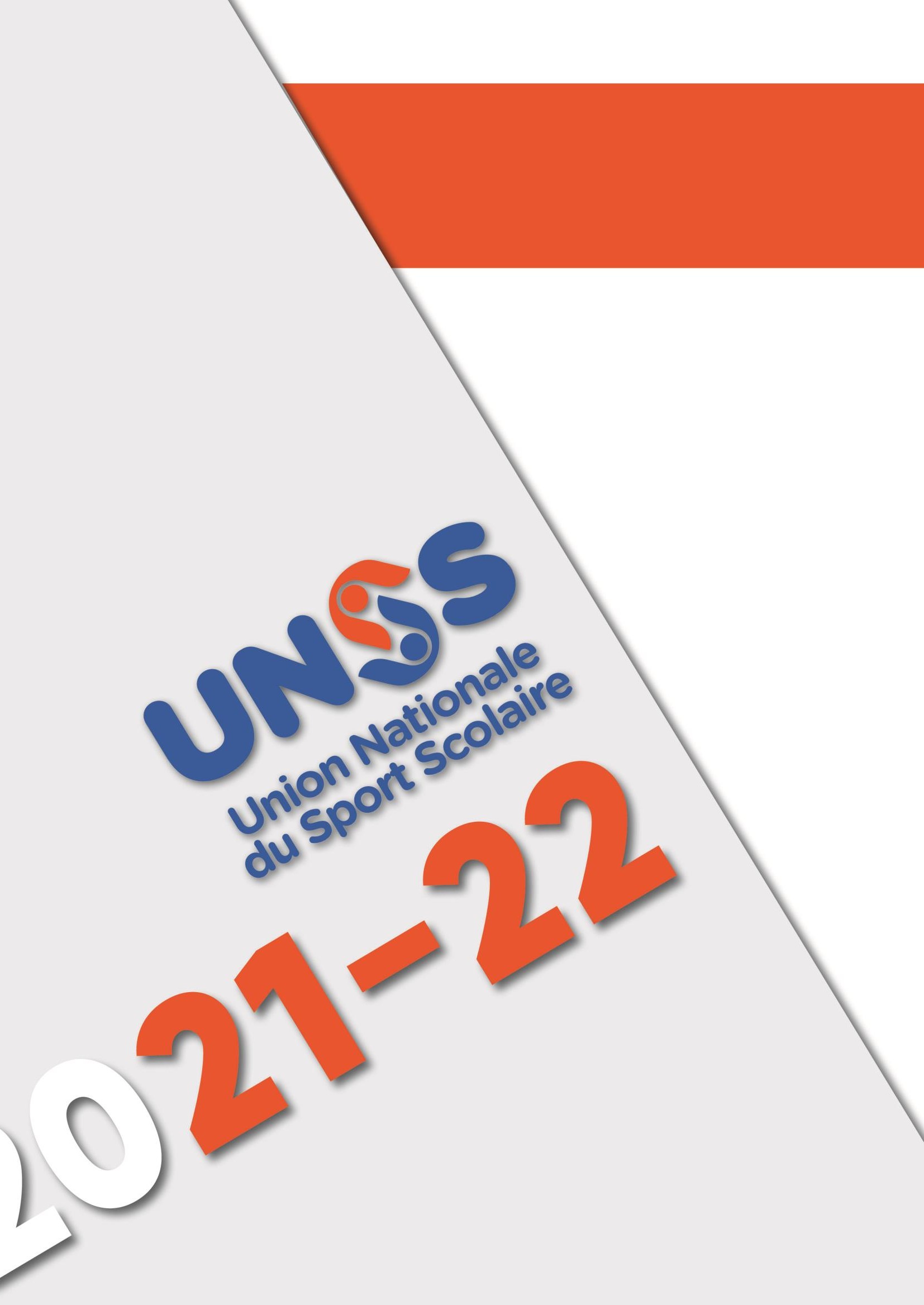 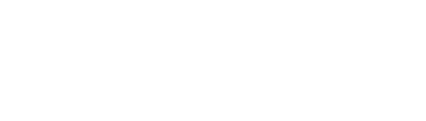 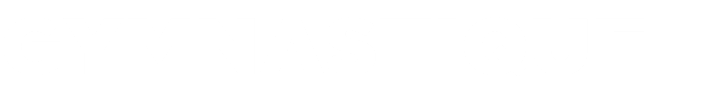 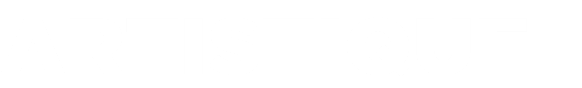 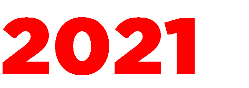 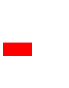 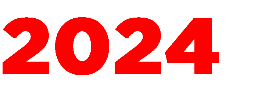 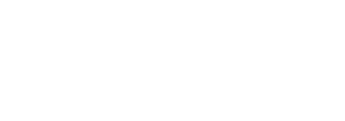 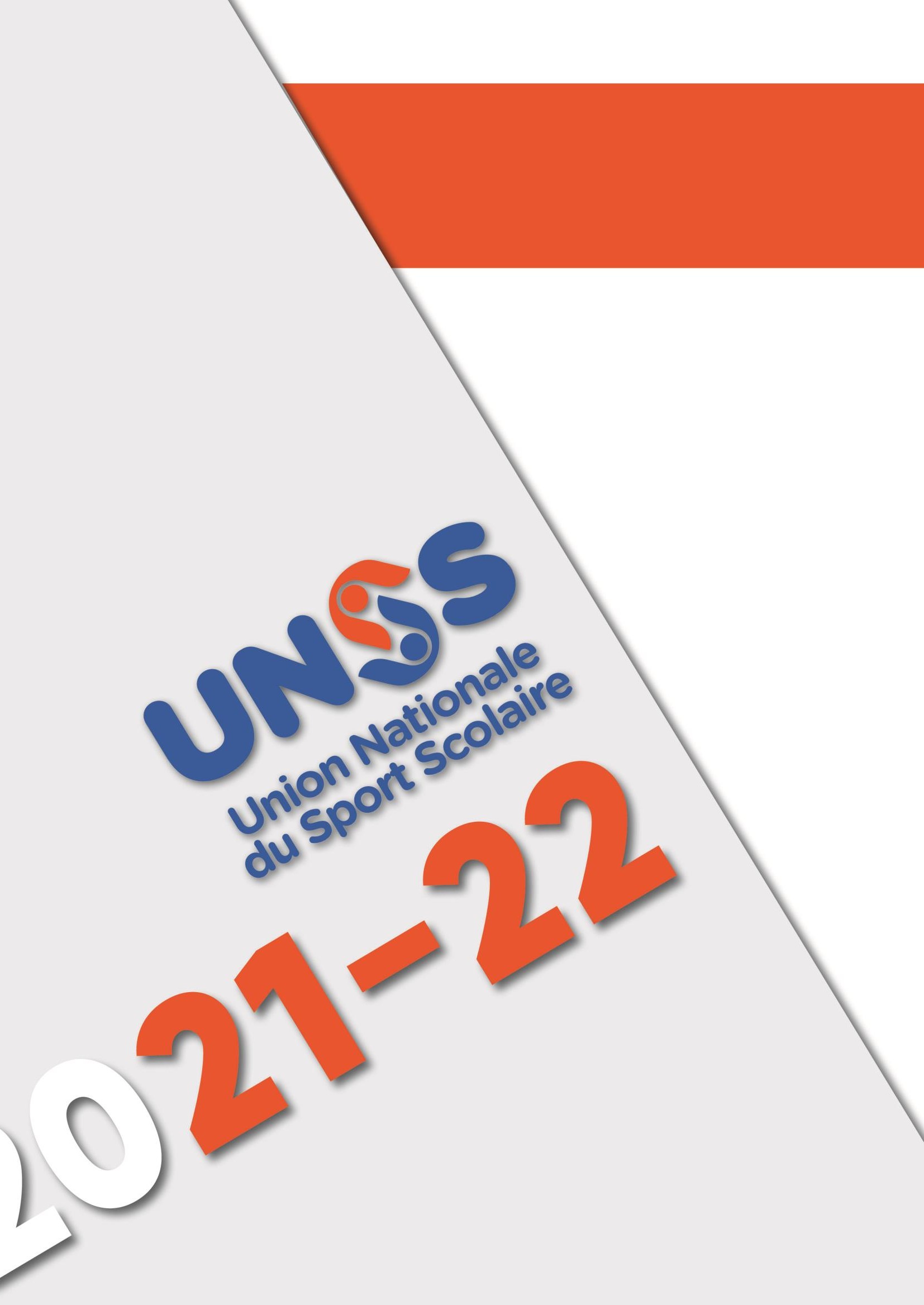 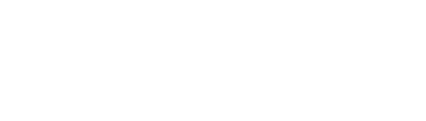 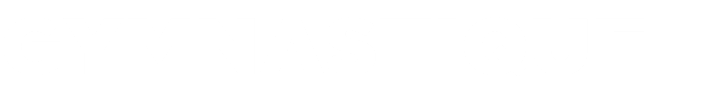 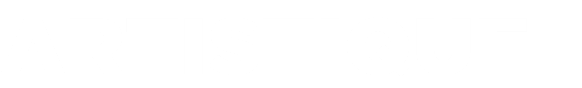 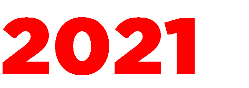 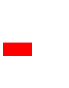 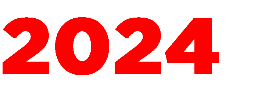 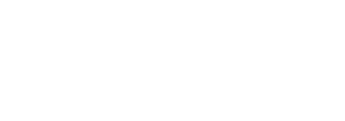 EQUIPE ETABLISSEMENT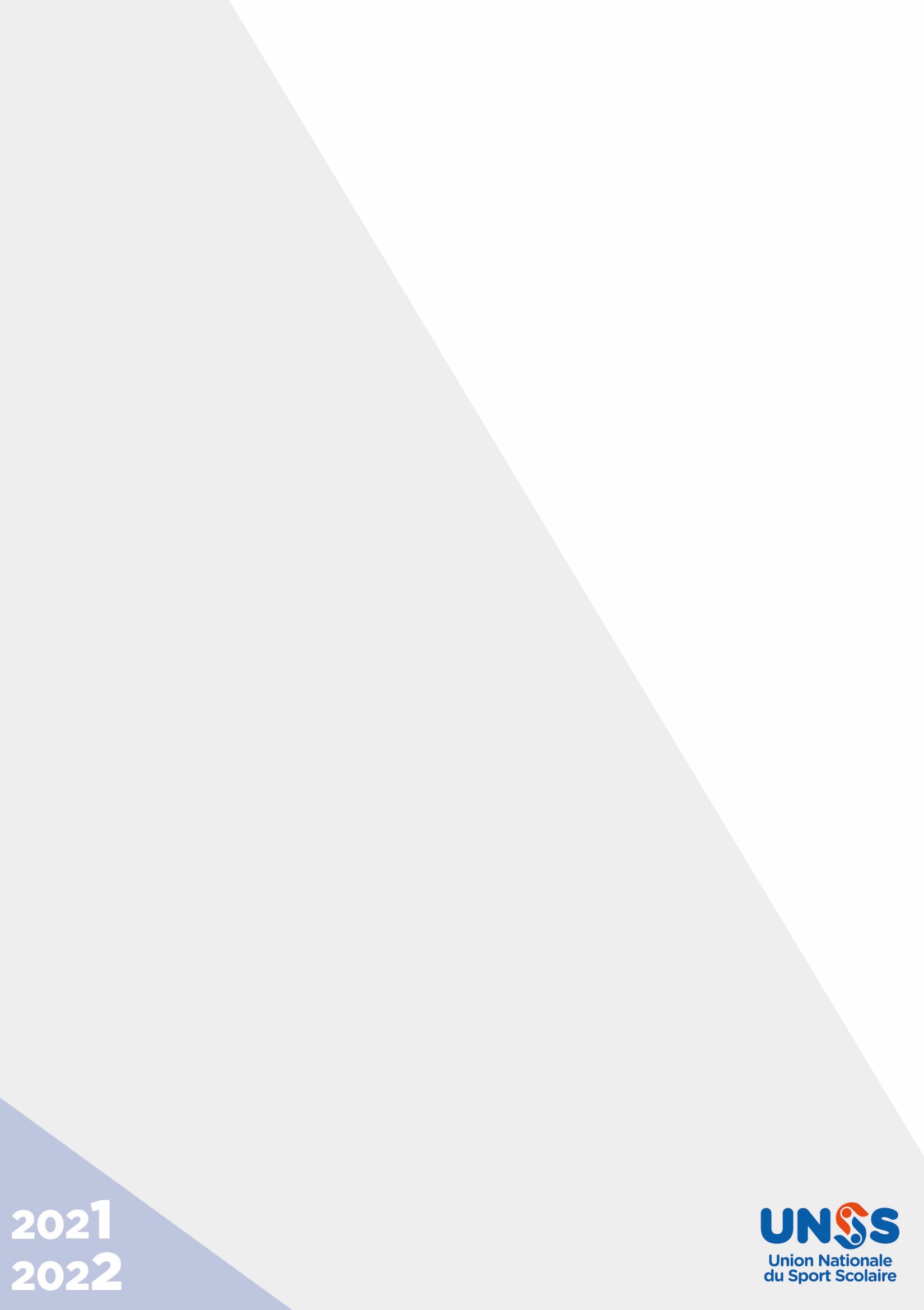 Sommaire	Préambule et orientations généralesCode GYMNASTIQUE ARTISTIQUE- EQUIPE ETABLISSEMENT 2021-2024 Page 2 sur 38GYMMASTtOUE AaTtSTtOUE et SPOaTt¥E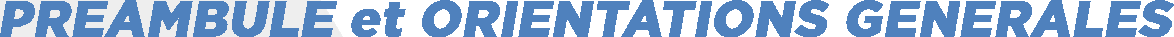 Activité ae Dase, la pymnastioue artistique est une aiscipline acrooatique oui permet â I’éIeve ae jouer avec les lois ae la pesanteur.Maitriser son corps aans I espace aans aes situations innaDituelles, jouer avec I éouiliore, travailler la cooraination et I’estnétisme aans un respect ae tecnnioue et ae sécurité, la pymnastioue artistique s aaresse â un QUDIIc mixte et créatif.Enerpie et aynamisme, force, souolesse et élépance, voici les orincioaux atouts a’une aiscipline toujours en pleine Evolution, tant pour un puolic féminin oue masculinL’évolution ae la aiscioline vers la mixité oour les lycées, a insi oue I’acces au mini- tramgoline pour les filles ae lycées a constitué les nouveautés au cooe 2016-2020, la mise en valeur ae I acroDatie corresponaant â une forte aemanae. Le cooe 2021-2024 orooose I’intépration a’une fille maximum) aans la composition a’une éouipe ae pardons, facilitant ainsi I’enpapement a’un olus prana nomore ae pardons et la constitution a’éouioes pardons ou mixte) ainsi oue leur oarticioation â aes comoétitions â finalité rationale.Les grilles a’éIéments pour composer les encnainements aux aifférents apres, tou ours niérarcnisées en 4 niveaux, se sont enricnies a’éIéments acrooatioues et attractifs, tout en resoectant Ie orincioe ae Dase oue tout pymnaste ou tout enseipnant se aoit a aaooter« Simple mais correct vaut mieux que aifficile et incorrect »L’entraiae, la coooération et I’encouragement mutuels sont aes notions olus oue jamais réaffirmées aans la pratioue ae la gymnastioue en milieu scolaire.II est â espérer oue les Jeunes Juges, aans la continuité ae la gnilosopnie ae I’ancien cooe, trouvent eux aussi tous les éléments clarifiés a’une formation valorisée, résolument tournée vers la oualité afin ae leur faciliter I’accés au jugement, au niveau national UNSS au monae féaéral/passerelles signées en octoore 2015, convention aisgoniole sur Ie site ae I’UNSS/OPUSS.Ce aocument, comme les précéaents, est Ie fruit a’une étroite collaooration entre I’UNSS et la FFG au sein a’un proupe ae travail compost aeSandrine MATHIEU / FFGPascal VACANT / Délégué Technique UNSSPascale PERBET, Eric LECHAT et Bruno MANCIET / Professeurs d’EPSCoordonnés par la Direction Rationale de I’UNSSQu’ils en soient ici tous sincérement remerciés !Fran/oise BARTHELEM Y Directrice Rationale Adjointe en charge de la Gymnastiuue Artistique â I’UNSSCode GYMNASTIQUE ARTISTIQUE- EQUIPE ETABLISSEMENT 2021-2024 Page 3 sur 38Union Nationale du Sport Scolaire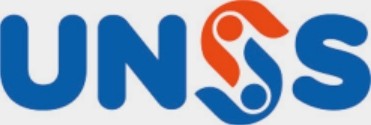 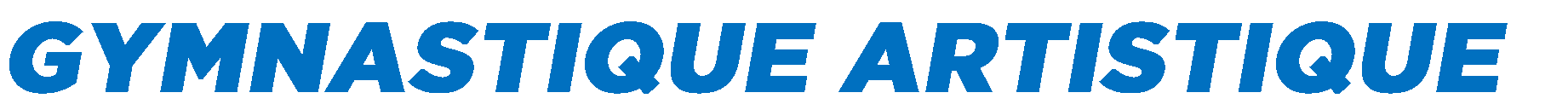 Programme Equipe Etablissement GAM /GAF 2021-2024LA GYMNASTIQUE EST FAITE POUR ETRE VUE ET JUGEENote Finale sur 20 points (Note D + Note E)Note D = 10 pointsDIFFICULTES / 6 PTSLa note est déterminée mathématiquement par le total des valeurs des éléments exécutés(6 éléments maximum sont pris en compte).La description officielle des éléments est donnée par le texte (seul le texte fait foi) : un élément n’est reconnu que si les positions de départ et d’arrivée sont conformes au texte.Chaque élève présente une fiche individuelle sur laquelle : Il numérote tous les éléments présentés dans l’ordre d’exécution Il colorie les éléments pris en compte dans le secteur Difficultés Il souligne les éléments pris en compte dans le secteur Exigences de Composition qui peuvent être différents du secteur Difficultés.Cependant, il est bien entendu que le juge note ce qu’il voit réalisé et non ce qui est marqué sur la fiche.EXIGENCES DE COMPOSITION / 4 PTSSi l’élève respecte les 4 exigences de composition à l’agrès, sa note est obligatoirement de 4 points.Note E = 10 pointsI.	EXECUTION / 10 PTSIl faut tenir compte des paramètres suivants : Les fautes de tenue et de technique Les fautes typiques à chaque agrès Les fautes particulières Les fautes spécifiques à chaque agrèsNote Finale (20 points) = (Note D + Note E) - les pénalitésLes pénalités (jury D)La pénalité pour chaque élément manquant (2 points) est à déduire de la note finale.Les pénalités pour fautes de comportement, temps trop long, sortie de praticable, etc… sont aussi à déduire de la note finale.Remarque :Les enchaînements doivent correspondre aux capacités de l’élève.Code GYMNASTIQUE ARTISTIQUE- EQUIPE ETABLISSEMENT 2021-2024 Page 4 sur 38Une équipe = 5 gymnastes maximum + 1 jeune juge + 1à 2 accompagnateurs (trices) maximum.Note D = Difficultés et exigences de composition / 10 pointsDifficultés / 6 pts maximumChoix des élémentsAu minimum 6 éléments différents choisis indistinctement dans les catégories A, B, C, D.Tout élément manquant sera pénalisé de 2 points, la déduction sera faite sur la note finale. Valeur des éléments (Voir grille d’éléments Equipe Etablissement)2-1 Sol, Barres Asymétriques, Poutre, Barres Parallèles La valeur attribuée à chaque élément est :A = 0,40 pt	B = 0,60 pt	C = 0,80 pt	D = 1,00 pt2-2 SautDeux familles : les sauts par redressement et les sauts par renversementNote D de 6,5 points à 10 points2-3 Mini TrampolineNote D de 6 points à 10 pointsRépétition : Si un même élément A, B, C ou D est réalisé deux fois au cours del’enchaînement, la valeur attribuée à cet élément ne sera prise en compte qu’une seule fois (mais les pénalités pour fautes d’exécution seront appliquées) et ce dans l’ordre chronologique.Elément identique : Les éléments sont considérés comme identiques s’ils sont dans lamême case. L’élément ne sera donc pris en compte qu’une seule fois en valeur de difficulté et en exigence de composition.Elément non réalisé ou réalisé avec aide : Tout élément non réalisé ou réalisé avec aide, entraînera la suppression de sa valeur.Elément déclassé : Attention certains éléments peuvent être déclassés s’ils ne sont pas techniquement réalisés conformément au texte (fautes typiques) et s’ils correspondent àune difficulté de valeur inférieure (les pénalités pour fautes d’exécution seront appliquées).Exigences de composition / 4 pts maximumL’enchaînement doit être composé d’éléments correspondants aux 4 exigences de composition spécifiques à chaque agrès d’une valeur de 1 point chacune.Un même élément ne peut répondre qu’à une seule exigence, celle identifiée dans le code.Un élément réalisé rempli l’Exigence de composition même s’il ne fait pas partie des 6 éléments pris en compte en Difficulté.Tout élément non reconnu par le code U.N.S.S ne peut répondre à une Exigence.Une liaison gymnique composée du même élément répété deux fois ne peut être comptabilisée en tant qu’Exigence.Code GYMNASTIQUE ARTISTIQUE- EQUIPE ETABLISSEMENT 2021-2024 Page 5 sur 38NOTE E = EXECUTION / 10 pointsIl faut distinguer les fautes légères (0.10 pt), les fautes moyennes (0.30 pt), les grosses fautes (0.50 pt) et les « très » grosses fautes (1.00 pt)Code GYMNASTIQUE ARTISTIQUE- EQUIPE ETABLISSEMENT 2021-2024 Page 6 sur 38 Exemple de calcul d’une note : au SolNOTE D : L’élève réalise les difficultés suivantes 1A + 3B + 2C + 0D et 3 Exigences de Composition sont présentées.Difficultés : (1 x 0.40) + (3 x 0.60) + (2 x 0.80) = 3.80 points Exigences de Composition : 3 x 1 point = 3 pointsNOTE D = 3.80 + 3.00 = 6.80 pointsNOTE E : L’élève est pénalisé de 4.50 pt en exécution NOTE E = 10 – 4.50 = 5.50 pointsNOTE FINALE (Note D + Note E) = 6.80 + 5.50 = 12.30 pointsCode GYMNASTIQUE ARTISTIQUE- EQUIPE ETABLISSEMENT 2021-2024 Page 7 sur 38GENERALITES Hauteur barre inférieure = 1,70m du sol (La barre inférieure pourra être montée à l’appréciation du juge arbitre) Hauteur barre supérieure = hauteur libre Ecartement maximum = 1,80m 1 ou 2 tremplins autorisés (ou 1 double tremplin) 1 tapis de 10 cm est obligatoire au-dessus du tapis de 20 cm en sortieNOTE DDIFFICULTES / 6 PTS :A = 0,40 pt	B = 0,60 pt   C = 0,80 pt	D = 1,00 ptMinimum 6 éléments choisis indistinctement dans les catégories A, B, C ou D. Tout élément non réalisé ou réalisé avec aide entraîne la suppression de sa valeur.En dessous de 6 éléments, tout élément manquant est pénalisé de 2 points sur la note finale. Pour les éléments suivants : Bascule avec engagé de jambe (D1) Oscillation départ du siège sur barre inférieure (D5) Tour avant d’1 jambe (C6)Si ces éléments sont remontés avec « jambe en crochet » = éléments dévalués une difficulté en-dessousEXIGENCES DE COMPOSITION / 4 PTS :Les quatre exigences sont :AP	Un travail en APpui	1,00 ptAS/SA	Un travail de l’Appui à la Suspensionou de la Suspension à l’Appui	1,00 ptR	Une Rotation	1,00 ptF	Un changement de Face	1,00 ptNOTE EEXECUTION / 10 PTS :Fautes spécifiques :Tous les balancés peuvent s’effectuer jambes serrées ou écartées (bascules, sorties salto…) Balancer supplémentaire ou élan intermédiaire (reprise d’élan de l’appui facial et/ou élan qui n’est pas nécessaire à l’exécution de l’élément suivant)	- 0,50 pt  Pas de passage en appui BS	- 1,00 pt  Toucher le sol avec les pieds	- 0,30 pt Pose alternative des pieds pour monter sur la barre inférieure et attraper la barre supérieure ou élément non caractéristique	- 0,50 pt  Déplacement ou ajustement de prise, à chaque fois	- 0,10 ptAux fautes spécifiques s’ajoutent les fautes de tenue et de technique, les fautes typiques, les fautes particulières et les fautes de comportement / Jury D (page 5 et 6).Code GYMNASTIQUE ARTISTIQUE- EQUIPE ETABLISSEMENT 2021-2024 Page 8 sur 38 DIFFICULTES / 6 PTS :	 	Les quatre exigences sont :	 Fautes spécifiques :	Aux fautes spécifiques s’ajoutent les fautes de tenue et de technique, les fautes typiques, les fautesparticulières et les fautes de comportement / Jury D (page 5 et 6).Code GYMNASTIQUE ARTISTIQUE- EQUIPE ETABLISSEMENT 2021-2024 Page 9 sur 38Code GYMNASTIQUE ARTISTIQUE- EQUIPE ETABLISSEMENT 2021-2024 Page 10 sur 38Code GYMNASTIQUE ARTISTIQUE- EQUIPE ETABLISSEMENT 2021-2024 Page 11 sur 38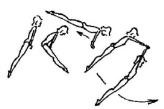 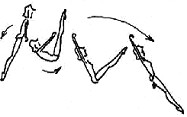 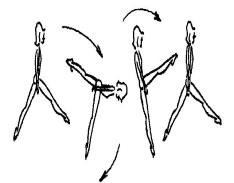 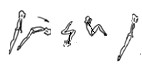 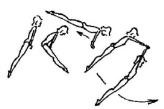 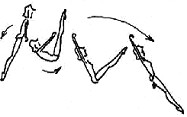 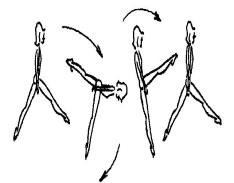 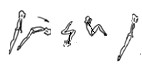 Code GYMNASTIQUE ARTISTIQUE- EQUIPE ETABLISSEMENT 2021-2024 Page 12 sur 38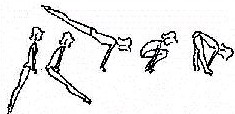 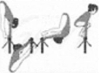 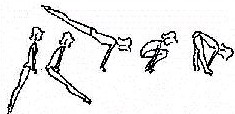 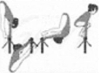 Code GYMNASTIQUE ARTISTIQUE- EQUIPE ETABLISSEMENT 2021-2024 Page 13 sur 38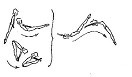 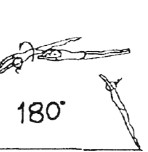 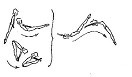 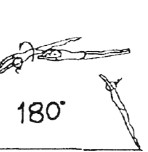 DIFFICULTES / 6 PTS :	EXIGENCES DE COMPOSITION / 4 PTS :	 Fautes spécifiques :	PENALITES SUR NOTE FINALE (Jury D)	Aux fautes spécifiques s’ajoutent les fautes de tenue et de technique, les fautes typiques, les fautesparticulières et les fautes de comportement / Jury D (page 5et 6).Code GYMNASTIQUE ARTISTIQUE- EQUIPE ETABLISSEMENT 2021-2024 Page 14 sur 38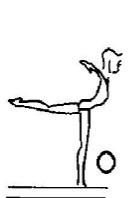 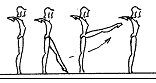 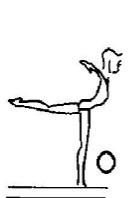 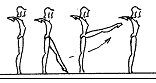 Code GYMNASTIQUE ARTISTIQUE- EQUIPE ETABLISSEMENT 2021-2024 Page 15 sur 38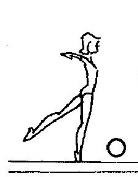 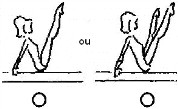 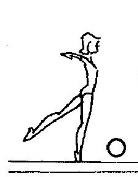 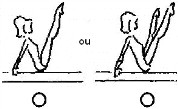 Code GYMNASTIQUE ARTISTIQUE- EQUIPE ETABLISSEMENT 2021-2024 Page 16 sur 38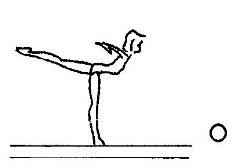 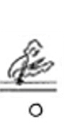 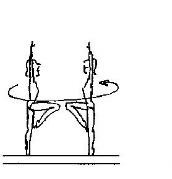 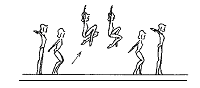 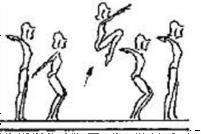 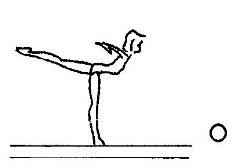 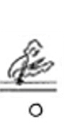 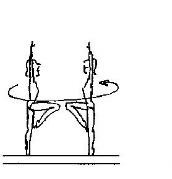 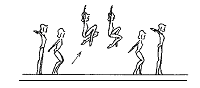 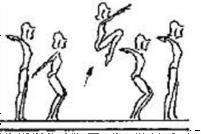 Code GYMNASTIQUE ARTISTIQUE- EQUIPE ETABLISSEMENT 2021-2024 Page 17 sur 38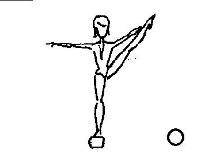 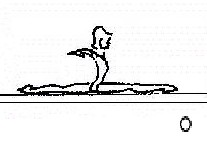 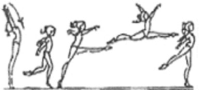 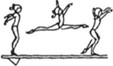 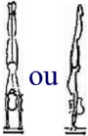 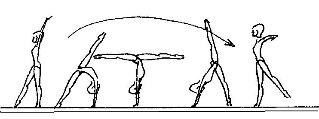 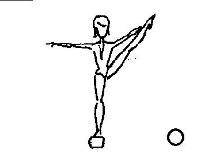 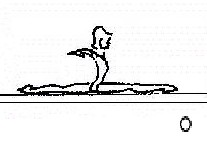 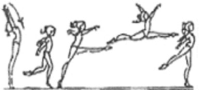 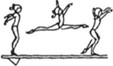 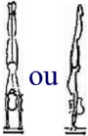 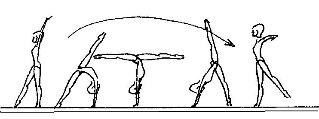 Code GYMNASTIQUE ARTISTIQUE- EQUIPE ETABLISSEMENT 2021-2024 Page 18 sur 38DIFFICULTES / 6 PTS :	EXIGENCES DE COMPOSITION / 4 PTS :	IV. PENALITES SUR NOTE FINALE (Jury D)	Aux fautes spécifiques s’ajoutent les fautes de tenue et de technique, les fautes typiques, les fautesparticulières et les fautes de comportement / Jury D (page 5 et 6).Code GYMNASTIQUE ARTISTIQUE- EQUIPE ETABLISSEMENT 2021-2024 Page 19 sur 38Code GYMNASTIQUE ARTISTIQUE- EQUIPE ETABLISSEMENT 2021-2024 Page 20 sur 38Code GYMNASTIQUE ARTISTIQUE- EQUIPE ETABLISSEMENT 2021-2024 Page 21 sur 38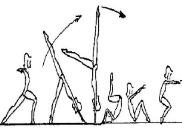 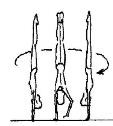 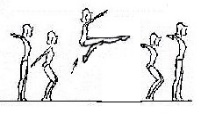 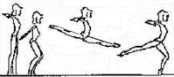 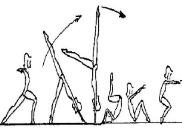 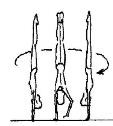 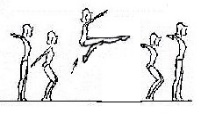 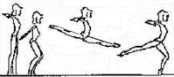 Code GYMNASTIQUE ARTISTIQUE- EQUIPE ETABLISSEMENT 2021-2024 Page 22 sur 38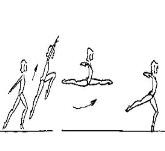 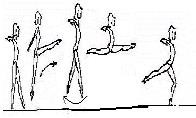 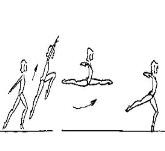 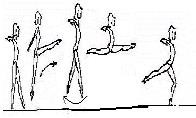 Code GYMNASTIQUE ARTISTIQUE- EQUIPE ETABLISSEMENT 2021-2024 Page 23 sur 38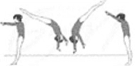 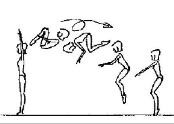 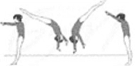 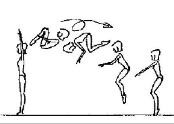 1er envolSaut en rondade :-Faute d’angle par rapport à la verticale-Rotation incomplèteFAUTES SPECIFIQUES d’exécutionPhase d’appui-Mauvaise position des mains-Épaules en avant-Appui prolongé-Bras fléchis2ème envol-Manque de hauteur-Manque d’alignementSaut par lune :-Descente en pontSaut par redressement :-Position carpée insuffisanteRéceptionSaut en lune :-Montée en placement de dos	Fautes de tenue- Jambes (écartées ou fléchies)-Non stabilisée-Faute d’axe-Longueur (les 2 piedsFautes généralesDynamismeCorps (cassé, cambré)- Pointes de piedsobligatoirement derrière laligne au premier impact)Aux fautes spécifiques s’ajoutent les fautes de tenue et de technique, les fautes typiques, les fautes particulières et les fautes de comportement / Jury D (pages 5 et 6).Code GYMNASTIQUE ARTISTIQUE- EQUIPE ETABLISSEMENT 2021-2024 Page 24 sur 382)	TABLEAU DES FAUTES :	Code GYMNASTIQUE ARTISTIQUE- EQUIPE ETABLISSEMENT 2021-2024 Page 25 sur 38Code GYMNASTIQUE ARTISTIQUE- EQUIPE ETABLISSEMENT 2021-2024 Page 26 sur 38Code GYMNASTIQUE ARTISTIQUE- EQUIPE ETABLISSEMENT 2021-2024 Page 27 sur 38Code GYMNASTIQUE ARTISTIQUE- EQUIPE ETABLISSEMENT 2021-2024 Page 28 sur 38DIFFICULTES / 6 PTS :	EXIGENCES DE COMPOSITION / 4 PTS :	  Utilisation insuffisante de l’espace	- 0,30 ptIV.  PENALITES SUR NOTE FINALE (jury D) :	Aux fautes spécifiques s’ajoutent les fautes de tenue et de technique, les fautes typiques, les fautes particulières et les fautes de comportement / Jury D (page 5 et 6).Code GYMNASTIQUE ARTISTIQUE- EQUIPE ETABLISSEMENT 2021-2024 Page 29 sur 38Code GYMNASTIQUE ARTISTIQUE- EQUIPE ETABLISSEMENT 2021-2024 Page 30 sur 38Code GYMNASTIQUE ARTISTIQUE- EQUIPE ETABLISSEMENT 2021-2024 Page 31 sur 38Code GYMNASTIQUE ARTISTIQUE- EQUIPE ETABLISSEMENT 2021-2024 Page 32 sur 38Code GYMNASTIQUE ARTISTIQUE- EQUIPE ETABLISSEMENT 2021-2024 Page 33 sur 38DIFFICULTES / 6 PTS :	EXIGENCES DE COMPOSITION / 4 PTS :	Aux fautes spécifiques s’ajoutent les fautes de tenue et de technique, les fautes typiques, les fautes particulières et les fautes de comportement / Jury D (page 5 et 6).Code GYMNASTIQUE ARTISTIQUE- EQUIPE ETABLISSEMENT 2021-2024 Page 34 sur 38Code GYMNASTIQUE ARTISTIQUE- EQUIPE ETABLISSEMENT 2021-2024 Page 35 sur 38Code GYMNASTIQUE ARTISTIQUE- EQUIPE ETABLISSEMENT 2021-2024 Page 36 sur 38Code GYMNASTIQUE ARTISTIQUE- EQUIPE ETABLISSEMENT 2021-2024 Page 37 sur 38Code GYMNASTIQUE ARTISTIQUE- EQUIPE ETABLISSEMENT 2021-2024 Page 38 sur 38I.GénéralitésII.Code Gymnastique Artistique Féminine CollègePages	8 - 26III.Code Gymnastique Artistique Masculine Collège et LycéePages 24 - 38IV.Code Gymnastique Artistique Féminine LycéePages 8 - 28Note D :10 pointsDifficultés : 6 points	Exigences de Composition : 4 pointsNote E :10 pointsExécution : 10 pointsJURY JURY JURY JURY FAUTES DE TENUE et FAUTES TECHNIQUES0.100.300.501.00Bras fléchis à l'appuiXXXJambes fléchiesXXXGenoux ou jambes écartées<largeurdes épaules>largeur des épaulesHauteur ou amplitude insuffisantes des élémentsXXXEcart de jambes insuffisant dans les éléments gymniquesXXXPosition groupée, carpée ou tendue insuffisanteXXXCorps relâchéXXXCorps casséXXXAlignement des éléments à l’ATRXXXFautes d’axeXXXRotation incomplèteXPointes de piedsXMouvements pour maintenir l’équilibreXXXPas supplémentaire ou sursaut (par pas avec un maximum de 0.80 Pt) ou appui supplémentaire d’une main en ATRXTrès grand pas ou saut (avec un maximum de 0.80 Pt)XToucher l'agrès sans tomber contre l'agrèsXFlexion complète en réceptionXChute sur 1 ou 2 mains, sur les genoux, sur le bassin ou sur l’agrèsXPas de réception sur les pieds au 1er impact1.00 et élément noncomptabiliséDURANT TOUT L'EXERCICEDynamisme insuffisantXXXFAUTES PARTICULIERESArrêt dans l’enchaînementXEnchaînement sans sortie ou sortie non répertoriéeXFAUTES SPECIFIQUES A L’AGRESVoir les fautes à chaque agrèsFAUTES DE COMPORTEMENTAPPLICABLE A CHAQUE AGRESJURY D SUR LA NOTE FINALEJURY D SUR LA NOTE FINALEJURY D SUR LA NOTE FINALEJURY D SUR LA NOTE FINALE Comportement de l’accompagnateur (trice) :0.100.300.501.00Toucher ou aider la gymnaste1.00 et élément noncomptabilisé	Présence de l’accompagnateur (trice) derrière la table des jeunes jugesXAbsence d’accompagnateur (professeur oupersonne agréée par l’association sportive) sur le plateau de compétitionPas d'accès pour l'équipe à l'aire de compétitionPas d'accès pour l'équipe à l'aire de compétitionPas d'accès pour l'équipe à l'aire de compétitionPas d'accès pour l'équipe à l'aire de compétitionTenue de sport exigée pour l’accompagnateur (trice) Une seule fois pour la compétitionXComportement incorrect de l’accompagnateur (trice), en geste ou en paroles, avant, pendant ou après l’enchaînement.X2 accompagnateurs (trices) autorisé(e)s sur le plateau de compétition :Si accompagnateur (trice) supplémentaire :Exclusion de l’aire de compétitionExclusion de l’aire de compétitionExclusion de l’aire de compétitionExclusion de l’aire de compétitionComportement du gymnaste :Tenues non identiques ou incorrectes (par élève)JG = short ou sokol, tee-shirt ou léotard,JF = justaucorps avec ou sans manche, bretelles interdites)XUne seule fois pour la compétitionComportement incorrect, en geste ou en parole (par élève)XPas de présentation avant ou après l’exerciceXBijoux (par élève)XIrrégularités aux agrès :Utilisation de tapis supplémentaires non autoriséeXDépassement du temps d’échauffement et/ou échauffement supplémentaireXAPUn travail en APpui1,00 ptAS/SAUn travail de l’Appui à la Suspensionou de la Suspension à l’Appui1,00 ptRUne Rotation1,00 ptFUn changement de Face1,00 ptBARRES ASYMETRIQUES                2021-2024BARRES ASYMETRIQUES                2021-2024BARRES ASYMETRIQUES                2021-2024BARRES ASYMETRIQUES                2021-2024ADESSINSTEXTEFAUTES TYPIQUES1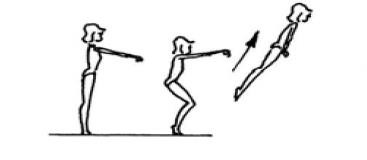  Entrée à l’appuiSauter pour arriver à l’appui sur BI bras tendus. Corps relâché (0,10 ; 0,30 ; 0,50) Bras fléchis (0,10 ; 0,30 ; 0,50)2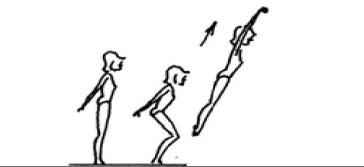 Entrée à la suspensionSauter pour arriver à la suspension BS bras tendus. Corps relâché (0,10 ; 0,30 ; 0,50)3AP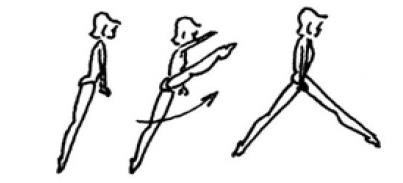 De l’appui facial à la BI ou BS passage d’une jambe sur le côté, pour arriver au siège latéral (Déplacer la main aprèsl’engagé de la jambe et reprendre BI). Toucher la barre avec le pied (0,30)4AS/ SA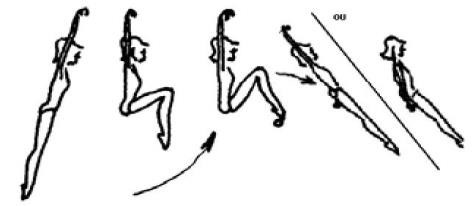 De la suspension à la BS, élévation des jambes fléchies, pose des pieds sur BI et arrivée au siège BI. Mains BI ou BS. Pose alternative des pieds (0,30)5AS/ SA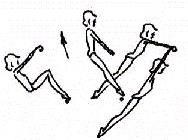 De la suspension BS, jambes fléchies sur BI, poussée simultanée des jambes et appui des bras s’élancer en arrière épaules au niveau de la BS. Bras fléchis (0,10 ; 0,30 ; 0,50)6R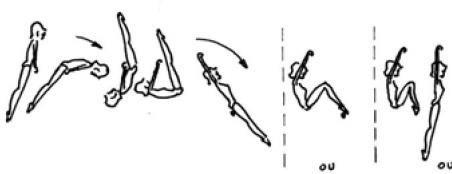 De l’appui BS, rotation AV, descente contrôlée, arrivée au siègeou avec pose des pieds BI ou en suspension. Descente non contrôlée (0,10 ; 0,30 ;0,50)7F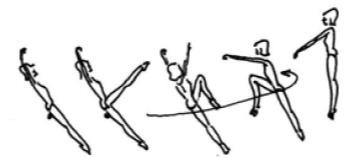 Du siège BI dos à BS, mains BS, ½ tour couronné une jambe pour poser le pied sur BI et s’établir à la station debout sur BI. Appui supplémentaire despieds et/ou des mains (0,50)8F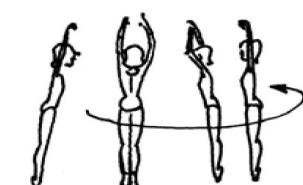 ½ tour à la suspension. Corps relâché (0,10 ; 0,30 ; 0,50) Jambes écartées (0,10 ; 0,30 ; 0,50)9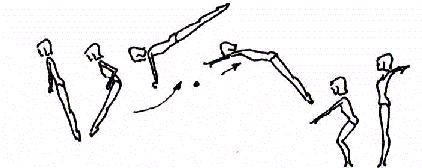 Sortie repoussée :De l’appui facial BI élancer les jambes en arrière à l’appui libre élevé pour arriver à la station debout. Hauteur insuffisante (0,10 ; 0,30 ; 0,50)10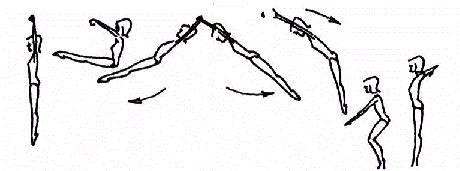 Sortie en balancer AR :De la suspension BS, balancer AV, puis AR et réception à la station debout. Hauteur insuffisante (0,10 ; 0,30 ; 0,50)BARRES ASYMETRIQUES2021-2024BARRES ASYMETRIQUES2021-2024BARRES ASYMETRIQUES2021-2024BARRES ASYMETRIQUES2021-2024BDESSINSTEXTEFAUTES TYPIQUES1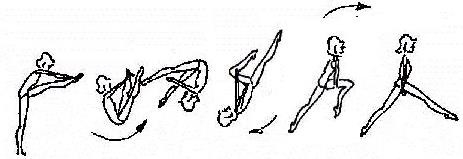 Entrée oscillationDe la station debout, mains BI, 1 pied sur BI jambe tendue, s’établirau siège latéral écarté par temps de bascule, jambe fléchie. Bras fléchis (0,10 ; 0,30 ; 0,50)2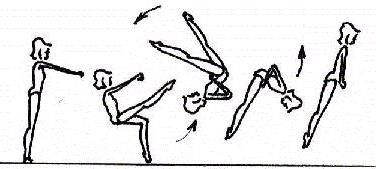 Entrée renversement De la station debout, mains BI, appel 1 ou 2 pieds, s’établir àl’appui facial par renversement AR. Jambes fléchies (0,10 ; 0,30 ; 0,50) Bras fléchis à l’arrivée (0,10 ; 0,30 ; 0,50)3AP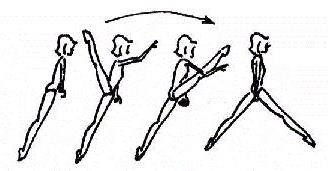 De l’appui facial BI ou BS, passage d’une jambe par coupé pour arriver au siège latéral. Toucher la barre avec le pied (0,30) Si pas de coupé = élément A34AS/ SA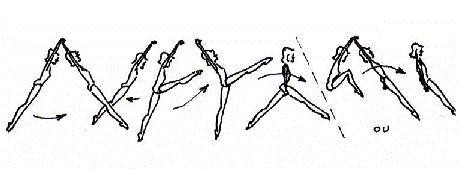 De la suspension BS, balancer AV, et AR, engager 1 jambe tendue ou 2 jambes fléchies par-dessus BI pour arriver au siège. Toucher la barre avec le pied (0,30) Faute d’axe (0,10 ; 0,30 ; 0,50)5AS/ SADe l’appui facial BS face BI, bascule du corps vers l’AR avec fermeture des jambes pour venir au siège BI. Descente noncontrôlée (0,10 ; 0,30 ; 0,50)6R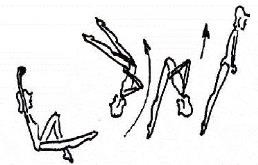 De la suspension BS, 1 pied sur BI renversement AR à la BS pour arriver à l’appui. Jambes fléchies (0,10 ; 0,30 ; 0,50) Bras fléchis à l’arrivée (0,10 ; 0,30 ; 0,50)7F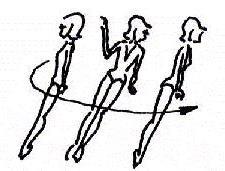 Du siège à la BI ou BS, ½ tour à l’appui facial avec déplacement latéral autour du bras d’appui. Corps relâché (0,10 ; 0,30 ; 0,50)8F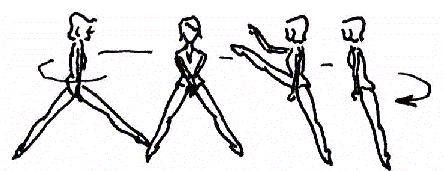 Du siège latéral BI ou BS, ½ tour en changeant les prises et dégager la jambe par-dessus la barre. Toucher la barre avec le pied (0,30)9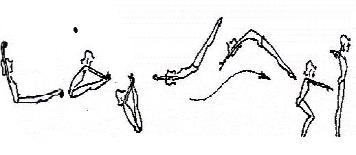 Sortie pieds-mainsDe la suspension, pieds sur BI, saisir alternativement la BI puis sortie pieds-mains. Hauteur insuffisante (0,10 ; 0,30 ; 0,50) Si chute avant la verticale = élément non comptabilisé10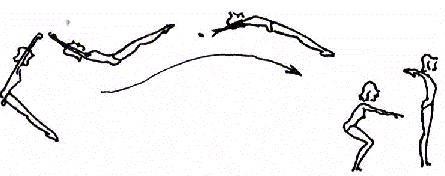 Sortie filéeDu siège BI, face à la BS, sortie filée vers l’avant pour arriver à la station debout. Pieds ne passant pas au niveau de la BS =Hauteur insuffisante (0,10 ; 0,30 ; 0,50)BARRES ASYMETRIQUES2021-2024BARRES ASYMETRIQUES2021-2024BARRES ASYMETRIQUES2021-2024BARRES ASYMETRIQUES2021-2024CDESSINSTEXTEFAUTES TYPIQUES1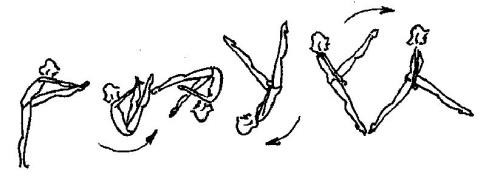 Entrée oscillationDe la station debout, mains BI, 1 pied sur BI jambe tendue, s’établirau siège latéral écarté par temps de bascule, jambe tendue. Si crochet de jambe = élément B12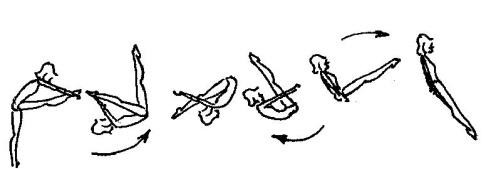 Entrée oscillationDe la station debout, mains BI, 1 pied sur BI jambe tendue, s’établir au siège par engagé des 2 jambestendues par temps de bascule. Jambes fléchies (0,10 ; 0,30 ; 0,50) Bras fléchis (0,10 ; 0,30 ; 0,50)3AP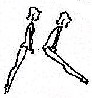 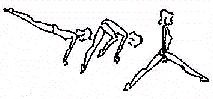 De l’appui facial sur BI ou BS, engager 1 jambe fléchie puis tendue, pour arriver au siège latéral. Toucher la barre avec le pied (0,30)4AS/ SA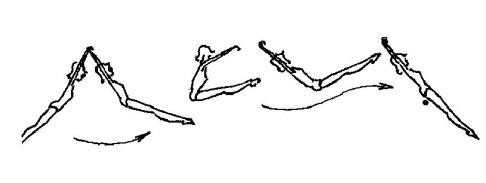 De la suspension BS, balancer AV, AR et engager les 2 jambes tendues écartées ou serrées par- dessus la BI pour arriver au siège. Faute d’axe (0,10 ; 0,30 ; 0,50)5AS/ SAouDe l’appui facial BS, prise d’élan vers l’AR pour arriver à la suspension ou filé avant Corps relâché (0,10 ; 0,30 ; 0,50)6RouTour avant une jambe : du siège écarté latéral sur BI ou BS mains en supination, rotation avant, retour au siège écarté ouTour d’appui avant corps groupé.Tour avant une jambe :si pas de retour au siège = élément non comptabilisé si crochet de jambe = élément en B7F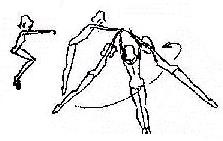 Départ debout sur BI, balancé AV pour effectuer un ½ tour (changement de 1 ou 2 mains).(contre volée) Faute d’axe (0,10 ; 0,30 ; 0,50) Corps relâché (0,10 ; 0,30 ; 0,50)8F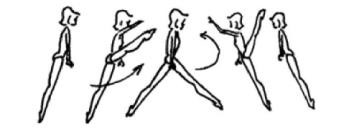 De l’appui sur BS passage d’une jambe par coupé, ½ tour etdégager de l’autre jambe pour arriver en appui. Toucher la barre avec le pied (0,30)9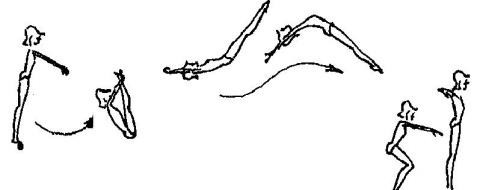 Sortie pieds-mains BSDe la station jambes serrées sur BI, mains sur BS, sauter jambes écartées sur BS et sortie pieds- mains.Hauteur insuffisante (0,10 ; 0,30 ; 0,50) Si chute avant la verticale = élément non comptabilisé10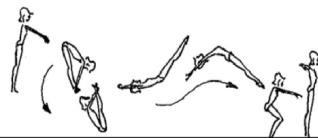 Sortie pieds-mains BIDe la station jambes écartées sur BI, mains sur BS, saisir la BI et sortie pieds-mains Hauteur insuffisante (0,10 ; 0,30 ; 0,50) Si chute avant la verticale = élément non comptabiliséBARRES ASYMETRIQUES2021-2024BARRES ASYMETRIQUES2021-2024BARRES ASYMETRIQUES2021-2024BARRES ASYMETRIQUES2021-2024BARRES ASYMETRIQUES2021-2024DDESSINSDESSINSTEXTEFAUTES TYPIQUES1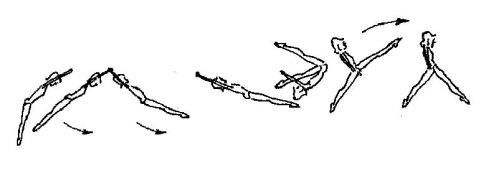 Entrée basculeBascule engagé d’une jambe. Si crochet de jambe =élément en C Toucher le sol avec lespieds (0,30)2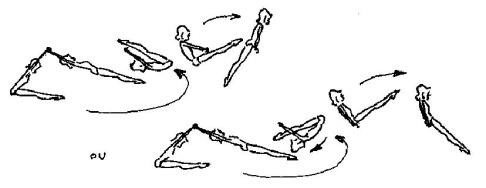 Entrée bascule Bascule faciale ou Bascule dorsale, engager les 2 jambes tendues. Bras fléchis (0,10 ; 0,30 ;0,50) Toucher le sol avec lespieds (0,30)3APououDe l’appui facial BI, pose des pieds jambes groupées ou écartées et attraper la BS	ouElan circulaire en arrière, avec retour à l’appui pieds serrés et jambes fléchies.  Si pas de retour à l’appui en élan circulaireen arrière = élément non comptabilisé4AS/ SA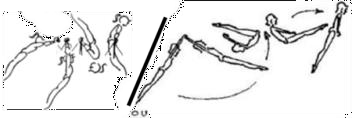 Du balancé avant, grande culbute ouDu siège BI ou de la suspension, s’établir à l’appui facial BS par temps de bascule. Bras fléchis (0,10 ; 0,30 ; 0,50)5AS/ SA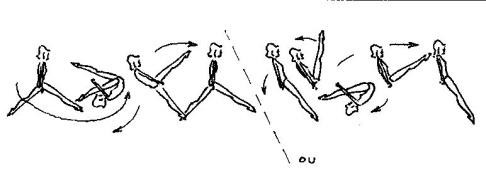 Du siège BS ou BI, oscillation 1 ou 2 jambes tendues, revenir au siège. Si crochet de jambe = élément en C6R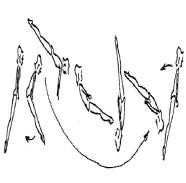 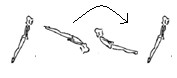 Tour d’appui arrière ou avant corps carpé BI ou BS Corps relâché (0,10 ; 0,30 ; 0,50)7F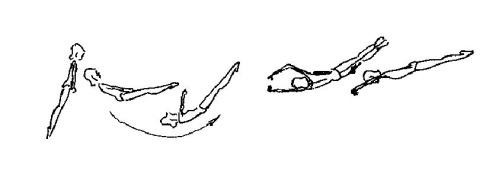 De l’appui facial BS, bascule du corps vers l’AR pour élever les jambes en AV et ½ tour, changement de 1 ou 2 mains (contre volée de l’appui) Faute d’axe (0,10 ; 0,30 ; 0,50) Hauteur insuffisante (0,10 ; 0,30 ; 0,50)8F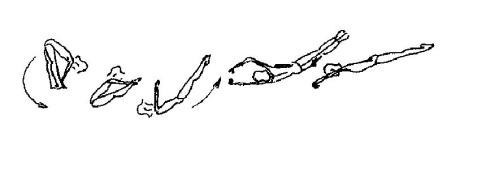 De l’appui facial BS, pose des pieds jambes serrées ou écartées, bascule du corps vers l’AR pour élever les jambes en AV et ½ tour (changement de 1 ou 2mains) (pieds-mains contre volée) Faute d’axe (0,10 ; 0,30 ; 0,50) Hauteur insuffisante (0,10 ; 0,30 ; 0,50)9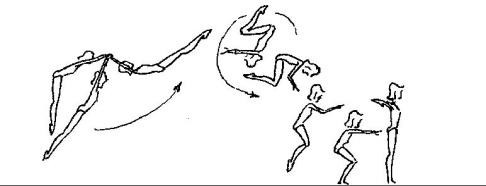 Sortie échappement :Balancer vers l’AV et sortie salto AR, corps groupé ou carpé ou tendu. Hauteur insuffisante (0,10 ; 0,30 ; 0,50)10ououSortie filée ou pieds-mains :Sortie filée de l’appui facial ou dupieds-mains BI ou BS, avec ou sans ½ tour Hauteur insuffisante(0,10 ; 0,30 ; 0,50) Si chute avant la verticale de la barre =élément non comptabiliséSMUn élément de Souplesse ou de Maintien1,00 ptTUn Tour1,00 ptLGUne Liaison Gymnique de 2 sauts différents1,00 ptACUn élément ACrobatique1,00 ptS’accrocher à la poutre pour éviter la chute- 0,50 ptUtilisation insuffisante de l’espace- 0,30 ptUn passage proche de la poutre (le bassin doit toucher la poutre)- 0,30 ptPOUTRE2021-2024POUTRE2021-2024POUTRE2021-2024POUTRE2021-2024ADESSINSTEXTEFAUTES TYPIQUES1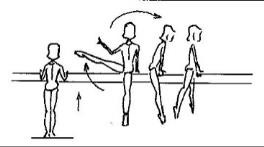 De la station faciale latérale, sauter à l’appui et sans arrêt passer une jambe tendue latéralement et s’établir au siège transversal. Toucher la poutre avec le pied (0,30) Arrêt (0,30)2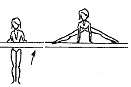 De la station faciale latérale, sauter à l’appui manuel et pédestrejambes tendues écartées. Jambes fléchies (0,10 ; 0,30 ; 0,50)3SMouElément de maintien sur 1 pied, jambed’appui tendue, position de la jambe libre indifférente, bras libres (tenu 2 sec) ou Grand battement, jambe à l’horizontale, jambe d’appui tendue. Si élément non tenu 2sec. = élément noncomptabilisé Si jambe sous l’horizontale = élémentnon comptabilisé4T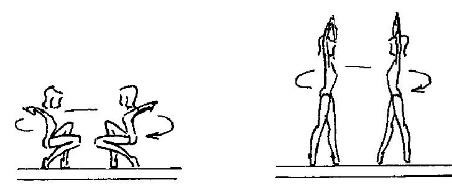 ½ tour accroupi, dos vertical, bras libres ou½ tour debout, dos vertical, bras libres. Corps cassé (0,10 ; 0,30 ; 0,50)5LG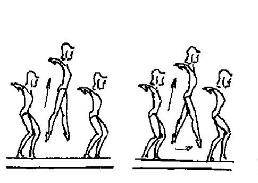 Soubresaut sans ou avec changement de pieds, départ et réception 2 pieds Hauteur insuffisante (0,10 ; 0,30 ; 0,50)6LG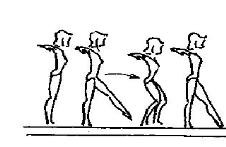 1 pas chassé bras libres. Hauteur insuffisante (0,10 ; 0,30 ; 0,50)7AC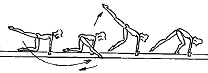 De l’appui manuel et sur 1 genou, élancer la jambe libre d’AV en AR pour s’établir à la station fente AV mains sur la poutre. Corps relâché (0,10 ; 0,30 ; 0,50)8AC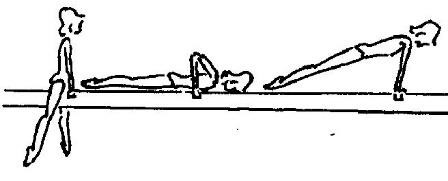 Du siège écarté venir au coucher ventral, mains niveau poitrine, puis venir à l’appui manuel et pédestre, coup de pieds sur poutre, bras tendus. Corps relâché (0,10 ; 0,30 ; 0,50)9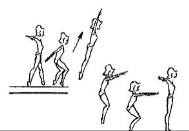 Sortie en bout de poutre : par impulsion 1 ou 2 pieds, saut vertical et réception à la station debout. Hauteur insuffisante(0,10 ; 0,30 ; 0,50) Corps relâché (0,10 ; 0,30 ; 0,50)10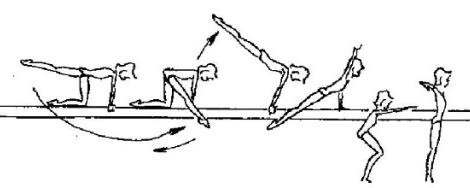 De l’appui manuel et sur 1 genou élancer la jambe libre d’AV en AR et sortie costale. Hauteur insuffisante (0,10 ; 0,30 ; 0,50) Corps relâché (0,10 ; 0,30 ; 0,50)POUTRE2021-2024POUTRE2021-2024POUTRE2021-2024POUTRE2021-2024BDESSINSTEXTEFAUTES TYPIQUES1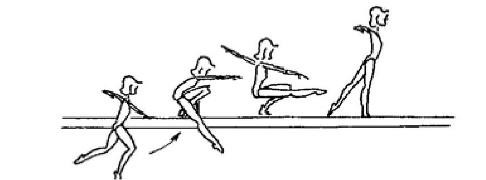 De la station oblique, appel 1 pied, et pose de l’autre pied sur la poutre avec appui d’1 main, jambe libre en AV, puis s’établir à la station debout. Si pas d’établissement debout = élément non comptabilisé2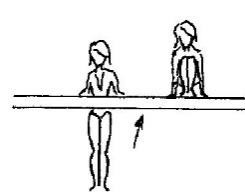 De la station faciale latérale, sauter à l’appui manuel et pédestre jambes groupées. Pose alternative des pieds (0,30)3SMouElément de maintien sur 1 pied et sur ½ pointes, jambe d’appui tendue, position de la jambe libre indifférente, bras libres (tenu 2 sec) ouEquilibre fessier avec pose des mains en AR,jambes tendues serrées ou écartées (tenu 2 sec.) Si élément non tenu 2 sec. = non comptabiliséSi élément de maintien sur 1 pied non réalisé sur½ pointes = élément A34T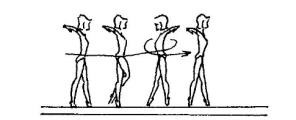 Tour enveloppé sur 2 pieds (sur ½ pointes) bras libres sans arrêt. Arrêt (0,30)5LG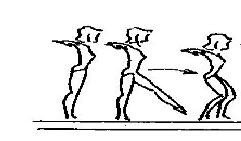 Assemblé : Départ 2 pieds, élancer une jambe vers l’avant pour sauter et arriver 2 pieds Hauteur insuffisante (0,10 ; 0,30 ; 0,50)6LG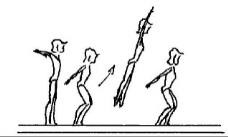 Appel 2 pieds, saut en progression vers l’AV, réception 2 pieds. Hauteur insuffisante (0,10 ; 0,30 ; 0,50)7ACDe la fente AV, venir proche de la verticale de l’ATR, puis revenir en fente AV. Corps relâché (0,10 ; 0,30 ; 0,50)7AC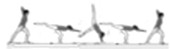 De la fente AV, venir proche de la verticale de l’ATR, puis revenir en fente AV. Corps relâché (0,10 ; 0,30 ; 0,50)7ACDe la fente AV, venir proche de la verticale de l’ATR, puis revenir en fente AV. Corps relâché (0,10 ; 0,30 ; 0,50)8AC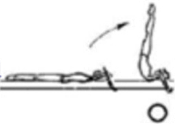 Chandelle mains sous la poutre (Tenue 2 secondes). Manque d’alignement (0,10 ; 0,30 ; 0,50) Si non tenu 2 sec. = non comptabilisé9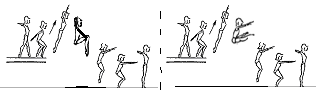 Sortie en bout de poutre : par impulsion 2 pieds, saut groupé	ousaut écart et réception à la station debout. Hauteur insuffisante(0,10 ; 0,30 ; 0,50) Position groupée ou carpée insuffisante (0,10 ;0,30 ; 0,50)10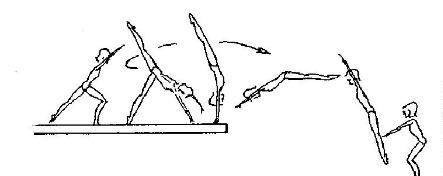 Sortie en Rondade. Pas de passage à la verticale (0,10 ; 0,30 ; 0,50)POUTRE2021-2024POUTRE2021-2024POUTRE2021-2024POUTRE2021-2024CDESSINSTEXTEFAUTES TYPIQUES1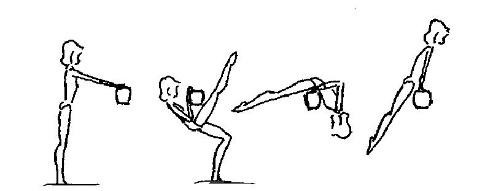 De la station faciale latérale, s’établir à l’appui facial par renversement AR (mains sous la poutre autorisées). Corps relâché (0,10 ; 0,30 ; 0,50) Jambes fléchies (0,10 ; 0,30 ; 0,50)2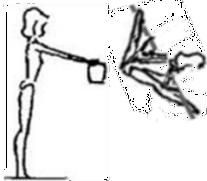 Sauter à l’appui et descendre en écrasement facial mains sur la poutre3SM   OuPlanche faciale jambe d’appui tendue, jambe libre au minimum à l’horizontale ouEquerre jambes écartées(Tenue 2 secondes) Si élément non tenu 2sec. = élément noncomptabilisé Si planche, jambes sousl’horizontale = élément A34T½ tour sur 1 pied sur ½ pointes, position de la jambe libre indifférente.5LGouSaut de chatouSaut groupé, impulsion des 2 pieds Genoux sousl’horizontale : (0,10 ; 0,30 ;0,50)6LG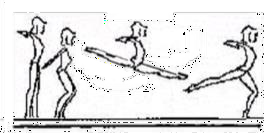 Saut sissonne impulsion 2 pieds, arrivée sur 1 pied. Ecart de jambes insuffisant au saut sissone (0,10 ; 0,30 ; 0,50)7AC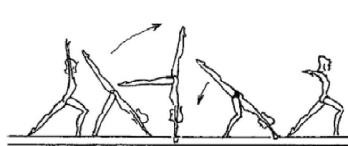 De la fente AV, venir à l’ATR 1 jambe à la verticale, puis revenir en fente AV. Manque d’alignement (0,10 ; 0,30 ; 0,50)8AC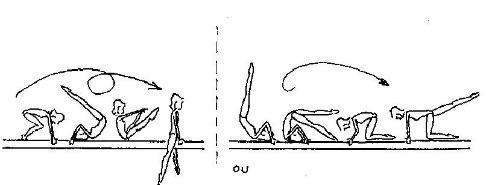 Roulade AV départ libre : pose des mains sur la poutre, arrivée libreouRoulade AR : pose des mains sur ou sous la poutre, arrivée libre.9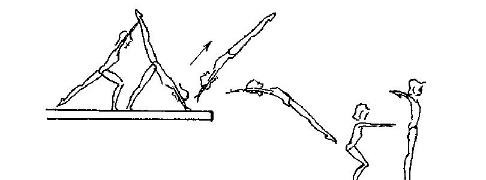 En bout de poutre : sortie en saut de mains. Hauteur insuffisante (0,10 ; 0,30 ; 0,50) Manque d’alignement (0,10 ; 0,30 ; 0,50)10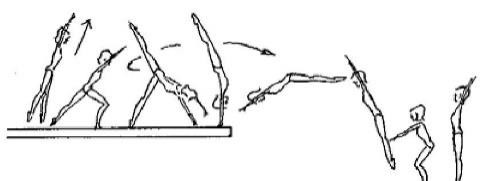 Sursaut puis sortie Rondade. Pas de passage à la verticale (0,10 ; 0,30 ; 0,50) Si arrêt après le sursaut= élément B10POUTRE2021-2024POUTRE2021-2024POUTRE2021-2024POUTRE2021-2024DDESSINSTEXTEFAUTES TYPIQUES1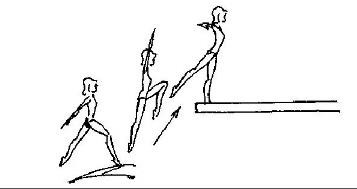 En bout de poutre ou sur le côté : entrée par saut à la station debout, sans aide des mains. Appel et réception libres (1 ou 2 pieds).2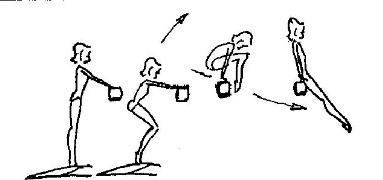 De la station faciale latérale : sauter àl’appui et passer les 2 jambes fléchies puis tendues entre les bras pour arriver au siège. Toucher la poutre avec les pieds (0,30)3SMouPied dans la main (Y tenu 2 sec) ouGrand écart antéropostérieur (Tenu 2 sec sans les mains). Si élément non tenu 2 sec. = élément non comptabilisé4T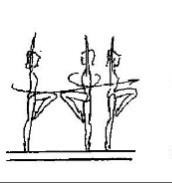 1 tour sur 1 pied, sur ½ pointes, position de la jambe libre indifférente.5LG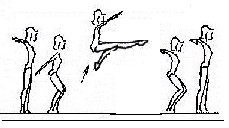 Saut cosaque, impulsion 1 ou 2 pieds. Genoux sousl’horizontale (0,10 ; 0,30 ;0,50)6LGouSaut grand jeté (écart de jambes 180°) ouSaut antéro postérieur (écart de jambes 180°). Si écart inférieur à 135°= élément non comptabilisé6LGouSaut grand jeté (écart de jambes 180°) ouSaut antéro postérieur (écart de jambes 180°). Si écart insuffisant (0,10 ; 0,30 ; 0,50).7ACouAppui tendu renversé latéral ou transversal, jambes tendues, serrées ouSouplesse arrière. Manque d’alignement(0,10 ; 0,30 ; 0,50) Si chute sans retour sur poutre en souplesse AR=élément non comptabilisé8AC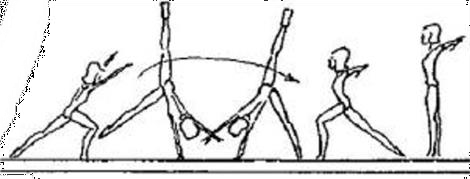 Roue. Si chute sans retour sur poutre = élément non comptabilisé9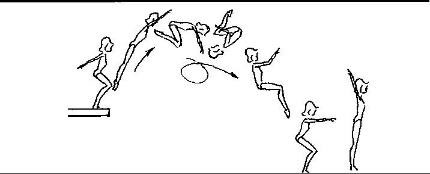 Sortie salto avant groupé, appel 2 pieds. Hauteur insuffisante (0,10 ; 0,30 ; 0,50)10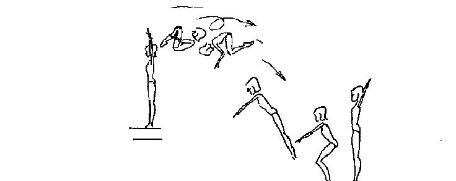 Sortie salto arrière groupé. Hauteur insuffisante (0,10 ; 0,30 ; 0,50)atre exigences sont :atre exigences sont :atre exigences sont :ATRUn élément passant par l’Appui Tendu Renversé1,00 ptSMUn élément de Souplesse ou de Maintien1,00 ptLGUne Liaison Gymnique de 2 éléments dont 1 saut1,00 ptACDeux éléments Acrobatiques dans des sens différents1,00 ptIII. NOTE EEXECUTION / 10 PTS :Fautes spécifiques :III. NOTE EEXECUTION / 10 PTS :Fautes spécifiques :III. NOTE EEXECUTION / 10 PTS :Fautes spécifiques :III. NOTE EEXECUTION / 10 PTS :Fautes spécifiques :III. NOTE EEXECUTION / 10 PTS :Fautes spécifiques :Terminer avant ou après la musique Utilisation insuffisante de l’espace- 0,10 pt- 0,30 ptUn passage proche du sol (le bassin doit toucher le sol)- 0,30 ptSOL FILLES2021-2024SOL FILLES2021-2024SOL FILLES2021-2024SOL FILLES2021-2024ADESSINSTEXTEFAUTES TYPIQUES1ATR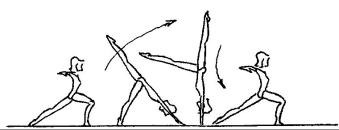 De la fente avant, venir à l’ATR une jambeà la verticale, puis revenir en fente AV. Manqued’alignement (0,10 ;0,30 ; 0,50)2SM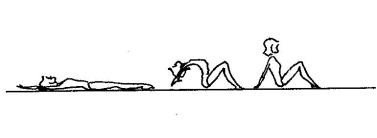 De la station couchée dorsale, extension dorsale pour arriver en position assise, dos droit, jambes ½ fléchies.Onde dorsale Manque d’extension (0,10 ; 0,30 ; 0,50)3SM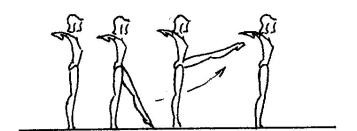 Grand battement jambe à l’horizontale, jambe d’appui tendue.Si jambe sous l’horizontale = élémentnon comptabilisé4SM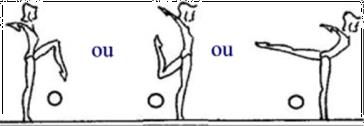 Elément de maintien sur 1 pied, jambe d’appui tendue, tenu 2 sec, bras libres Attitude AV ou AR ou arabesque Si non tenu = élément non comptabilisé5LG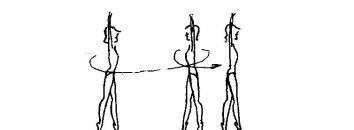 Tour naturel sur ½ pointes, bras libres.6LG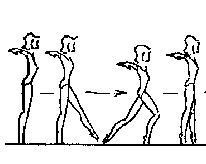 1 pas chassé AV sur ½ pointes, bras libres.7LG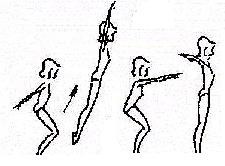 Saut vertical, appel 2 pieds, jambes tendues serrées, réception 2 pieds. Hauteur insuffisante (0,10 ; 0,30 ; 0,50) Corps relâché (0,10 ; 0,30 ; 0,50)8AC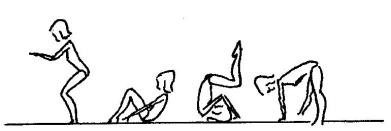 Départ sur les pieds, roulade AR, arrivéesur les pieds, jambes tendues, écartées. Faute d’axe (0,10 ; 0,30 ; 0,50)9AC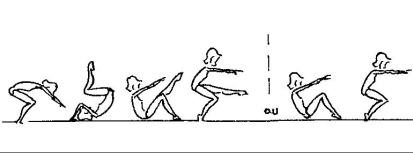 Départ libre, roulade AV arrivée sur 1 ou arrivée sur 2 pieds. Aide des mains à l’arrivée = Appuisupplémentaire (0,50)10AC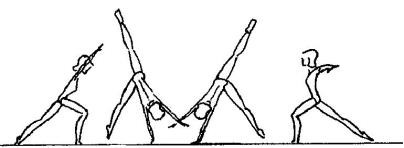 Départ fente, bras dans le prolongement du corps, roue arrivée libre. Manqued’alignement (0,10 ;0,30 ; 0,50)SOL FILLES2021-2024SOL FILLES2021-2024SOL FILLES2021-2024SOL FILLES2021-2024BDESSINSTEXTEFAUTES TYPIQUES1ATR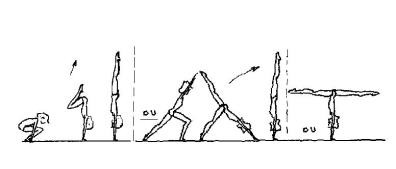 Départ accroupi mains au sol et placement de dos jusqu’à l’ATR. ou de la fente avant, venir à l’ATR, jambes serrées ou écartées, retouren fente. Manque d’alignement (0,10 ; 0,30 ; 0,50)2SM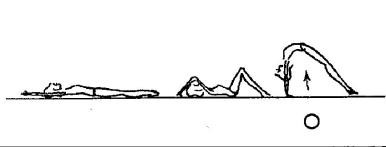 De la station couchée dorsale, s’établir en pont (tenu 2 sec.), jambes serrées et tendues. Jambes fléchies (0,10 ; 0,30 ; 0,50) Si non tenu = élément non comptabilisé3SM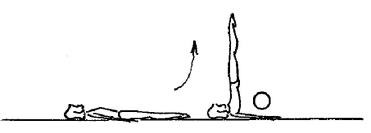 Chandelle tenue 2 sec, bras tendus en appui au sol. Manque d’alignement (0,10 ; 0,30 ; 0,50)Si non tenu = élément non comptabilisé4SM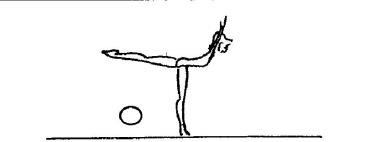 Planche faciale, jambe d’appui tendue, tenue 2 sec, jambe libre minimum à l’horizontale.Si non tenu = élément non comptabiliséSi jambe sous l’horizontale = élément A45LG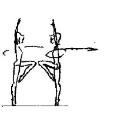 ½ tour sur 1 pied sur ½ pointes, position de la jambe libre indifférente.6LG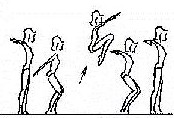 Impulsion 2 pieds, saut groupé. Genoux sous l’horizontale (0,10 ; 0,30 ; 0,50) Hauteur insuffisante (0,10 ; 0,30 ; 0,50)7LG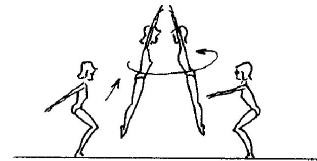 Saut vertical avec ½ tour, appel 2 pieds, jambes tendues serrées, réception 2 pieds. Hauteur insuffisante (0,10 ; 0,30 ; 0,50) Corps relâché (0,10 ; 0,30 ; 0,50)8AC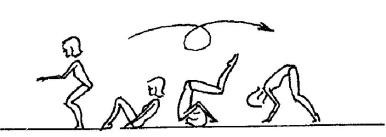 Roulade AR groupée, arrivée jambes fléchies. Faute d’axe (0,10 ; 0,30 ; 0,50)9AC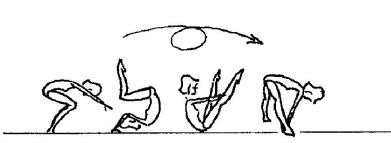 Départ libre, roulade AV arrivée jambes écartées avec ou sansl’aide des mains entre les jambes. Jambes fléchies (0,10 ; 0,30 ; 0,50)10AC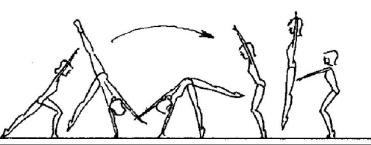 Roue pied-pied. Le 2ème pied vient se placer à côté du 1er pied puis saut vertical. Manque d’alignement (0,10 ; 0,30 ; 0,50)SOL FILLES2021-2024SOL FILLES2021-2024SOL FILLES2021-2024SOL FILLES2021-2024DESSINSTEXTEFAUTES TYPIQUESCDESSINSTEXTEFAUTES TYPIQUESDESSINSTEXTEFAUTES TYPIQUES1ATROuDépart libre et ATR rouladeou ½ tour à l’ATR (180°) jambes serrées tendues. Manque d’alignement (0,10 ; 0,30 ; 0,50) Si ½ tour non terminé à l’ATR = élément B12SM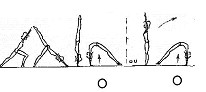 ATR puis descente en pont avant(tenu 2 sec) oude la station debout, descente enpont arrière (tenu 2 sec). Jambes fléchies (0,10 ; 0,30 ; 0,50) Si non tenu = élément non comptabilisé3SM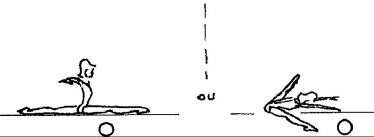 Grand écart antéropostérieur(tenu 2 sec) ouEcrasement facial (tenu 2 sec).Si non tenu = élément non comptabilisé Ecart de jambes insuffisant (0,10 ; 0,30 ; 0,50)4SM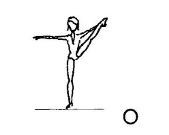 Pied dans la main(Y tenu 2 sec.)Si non tenu = élément non comptabilisé5LG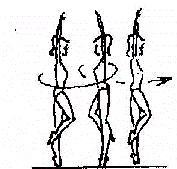 Tour sur 1 pied sur ½ pointes, position de la jambe libre indifférente. Si tour non terminé = élément B56LGouImpulsion 2 pieds, saut cosaque.ouImpulsion 2 pieds, saut sissone. Saut cosaque : genoux sousl’horizontale (0,10 ; 0,30 ; 0,50) Saut sissone : écart de jambes insuffisant (0,10 ; 0,30 ;0,50)7LG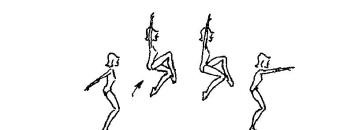 Saut de chat. Genoux sous l’horizontale (0,10 ; 0,30 ; 0,50)8AC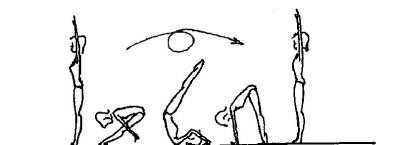 Roulade AR jambes tendues et serrées durant tout l’élément. Appui supplémentaire des mains (0,50) Si jambes fléchies ou décalées = élément B89AC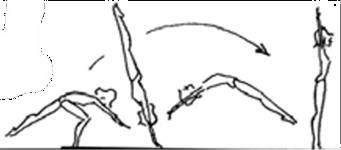 Saut de mains. Manque d’alignement (0,10 ; 0,30 ; 0,50)10AC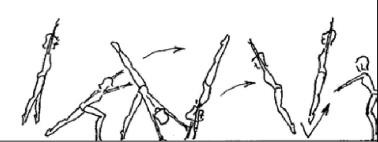 Du sursaut, rondade + saut vertical ousuivie d’un autre élément avec envol. Corps cassé à l’arrivée (0,10 ; 0,30 ; 0,50)SOL FILLES2021-2024SOL FILLES2021-2024SOL FILLES2021-2024SOL FILLES2021-2024DESSINSTEXTEFAUTES TYPIQUESDDESSINSTEXTEFAUTES TYPIQUESDESSINSTEXTEFAUTES TYPIQUES1ATR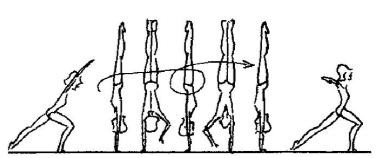 De la fente AV, venir à l’ATR puis 1 tour à l’ATR jambes serrées et tendues. Manque d’alignement (0,10 ; 0,30 ; 0,50) Si tour non terminé = élément C12SM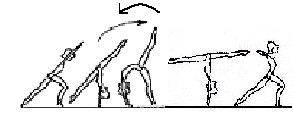 Départ debout renversement avant, pose d’un pied au sol et revenir à la position initiale.Tic-Tac. Arrêt (0,30)3SM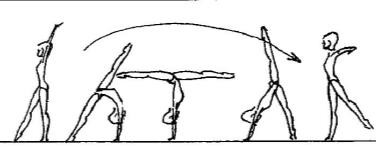 Souplesse AR d’une jambe. Jambes fléchies (0,10 ; 0,30 ; 0,50)4SM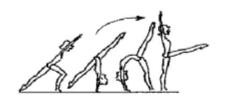 Souplesse AV d’une jambe.5LG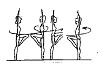 1 Tour et ½ sur 1 pied sur ½ pointes, position de la jambe libre indifférente. Si tour et 1/2 non terminé = élément C5 ou B56LGouGrand jeté AV au grand écart. ouSaut changement de jambe. Ecart de jambes insuffisant(0,10 ; 0,30 ; 0,50)  Ecart de jambes inférieur à 135° = élément noncomptabilisé7LG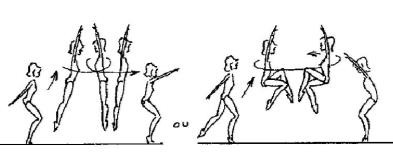 Appel 2 pieds, saut vertical tour complet réception 2 piedsouSaut de chat ½ tour. Si tour complet non terminé= Elément B7 Si saut de chat ½ tour non terminé = élément C7 Genoux sous l’horizontale ausaut de chat (0,10 ; 0,30 ; 0,50)8AC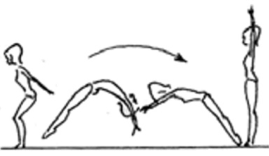 Flic Flac AR arrivée sur 1 ou 2 pieds. Corps relâché (0,10 ; 0,30 ; 0,50) Corps cassé (0,10 ; 0,30 ; 0,50)9AC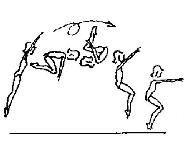 Salto AV groupé, carpé ou tenduréception 2 pieds ou pieds décalés. Hauteur insuffisante (0,10 ; 0,30 ; 0,50)10ACouSalto AR groupé ou tenduouSalto AR tempo. Hauteur insuffisante (0,10 ; 0,30 ; 0,50)SAUT FILLES ET GARÇONSEquipe Etablissement 2021-2024SAUT FILLES ET GARÇONSEquipe Etablissement 2021-2024SAUT FILLES ET GARÇONSEquipe Etablissement 2021-2024SAUT FILLES ET GARÇONSEquipe Etablissement 2021-2024SAUT FILLES ET GARÇONSEquipe Etablissement 2021-2024SAUT FILLES ET GARÇONSEquipe Etablissement 2021-2024SAUT FILLES ET GARÇONSEquipe Etablissement 2021-2024I. GENERALITESI. GENERALITESI. GENERALITESI. GENERALITESI. GENERALITES Hauteur de la table de saut : Hauteur de la table de saut : Hauteur de la table de saut :1,15 m pour les collèges1,25 m pour les lycées1,15 m pour les collèges1,25 m pour les lycées Collège : 1 ou 2 tremplins simples, ou 1 double tremplin, ou 1 mini trampoline(tremplin autorisé devant le mini trampoline) Lycée : 1 tremplin simple ou mini trampoline autorisé 1 tapis de 10 cm est obligatoire au-dessus du tapis de réception de 20 cm. Course d’élan de 25 m maximum Collège : 1 ou 2 tremplins simples, ou 1 double tremplin, ou 1 mini trampoline(tremplin autorisé devant le mini trampoline) Lycée : 1 tremplin simple ou mini trampoline autorisé 1 tapis de 10 cm est obligatoire au-dessus du tapis de réception de 20 cm. Course d’élan de 25 m maximum Collège : 1 ou 2 tremplins simples, ou 1 double tremplin, ou 1 mini trampoline(tremplin autorisé devant le mini trampoline) Lycée : 1 tremplin simple ou mini trampoline autorisé 1 tapis de 10 cm est obligatoire au-dessus du tapis de réception de 20 cm. Course d’élan de 25 m maximumUne ligne de réception sera tracée à 0,80 m derrière la table de Saut.Une ligne de réception sera tracée à 0,80 m derrière la table de Saut.Une ligne de réception sera tracée à 0,80 m derrière la table de Saut.Une ligne de réception sera tracée à 0,80 m derrière la table de Saut.III.	NOTE D de 6,50 points à 10 pointsIII.	NOTE D de 6,50 points à 10 pointsIII.	NOTE D de 6,50 points à 10 pointsIII.	NOTE D de 6,50 points à 10 pointsIII.	NOTE D de 6,50 points à 10 pointsIII.	NOTE D de 6,50 points à 10 points 2 sauts identiques ou différents (la meilleure note est prise en compte) Une 3ème course d’élan est autorisée si l’élève n’a touché ni le tremplin ni la table desaut (même si la table a été dépassée). Appel des 2 pieds simultanés et appui des 2 mains, sinon = Saut nul Saut exécuté non répertorié = Saut nul Aide pendant le Saut = Saut nul Rondade ou Pétrick sous 45° par rapport à la verticale = Saut nul Appui de la tête sur la table = Saut nul Plus d’un appui supplémentaire sur la table = Saut nul Pétrick : si ¼ tour + ¼ tour = Saut nul 2 sauts identiques ou différents (la meilleure note est prise en compte) Une 3ème course d’élan est autorisée si l’élève n’a touché ni le tremplin ni la table desaut (même si la table a été dépassée). Appel des 2 pieds simultanés et appui des 2 mains, sinon = Saut nul Saut exécuté non répertorié = Saut nul Aide pendant le Saut = Saut nul Rondade ou Pétrick sous 45° par rapport à la verticale = Saut nul Appui de la tête sur la table = Saut nul Plus d’un appui supplémentaire sur la table = Saut nul Pétrick : si ¼ tour + ¼ tour = Saut nul 2 sauts identiques ou différents (la meilleure note est prise en compte) Une 3ème course d’élan est autorisée si l’élève n’a touché ni le tremplin ni la table desaut (même si la table a été dépassée). Appel des 2 pieds simultanés et appui des 2 mains, sinon = Saut nul Saut exécuté non répertorié = Saut nul Aide pendant le Saut = Saut nul Rondade ou Pétrick sous 45° par rapport à la verticale = Saut nul Appui de la tête sur la table = Saut nul Plus d’un appui supplémentaire sur la table = Saut nul Pétrick : si ¼ tour + ¼ tour = Saut nulIV.	NOTE E sur 10 pointsIV.	NOTE E sur 10 pointsIV.	NOTE E sur 10 pointsIV.	NOTE E sur 10 pointsIV.	NOTE E sur 10 pointsIV.	NOTE E sur 10 points1)	GENERALITES :1)	GENERALITES :1)	GENERALITES :PENALISATIONS SPECIFIQUES DU SAUT0.100.300.501.00 ouplus1ere PHASE D’ENVOL :1ere PHASE D’ENVOL :1ere PHASE D’ENVOL :1ere PHASE D’ENVOL :1ere PHASE D’ENVOL :Corps ne passant pas par la verticale (Rondade ou Pétrick)XXXSi >45° =Saut nulMontée en placement du dos (Lune)XRotation autour de l’axe longitudinal incomplète de 180° (Pétrick)XXXAppel des 2 pieds sinonSAUT NUL PHASE D’APPUI : PHASE D’APPUI : PHASE D’APPUI : PHASE D’APPUI : PHASE D’APPUI :Mauvaise technique :Mauvaise position des mainsEpaules en avantAppui prolongéXXXMauvaise technique :Mauvaise position des mainsEpaules en avantAppui prolongéXXXMauvaise technique :Mauvaise position des mainsEpaules en avantAppui prolongéXXXBras fléchisXXXAppui supplémentaire sur la tableXAppui de la tête sur la tableSAUT NULPlus d’un appui supplémentaire sur la tableSAUT NULAppui des 2 mains sur la table sinonSAUT NUL2ème PHASE D’ENVOL :2ème PHASE D’ENVOL :2ème PHASE D’ENVOL :2ème PHASE D’ENVOL :2ème PHASE D’ENVOL :Manque de hauteurXXXManque d’alignementXXXPosition carpée insuffisante (saut par redressement)XXXDescente en pont (Lune)XRECEPTION :RECEPTION :RECEPTION :RECEPTION :RECEPTION :Déviation par rapport à la ligne d’élanXXXLongueur insuffisante (au premier impact)0,50 pt si dans zone0,80 mètreFAUTES GENERALES DU SAUT :FAUTES GENERALES DU SAUT :FAUTES GENERALES DU SAUT :FAUTES GENERALES DU SAUT :FAUTES GENERALES DU SAUT :Dynamisme insuffisantXXXFAUTES GENERALES APPLICABLES AU 1er ET AU 2ème ENVOL :FAUTES GENERALES APPLICABLES AU 1er ET AU 2ème ENVOL :FAUTES GENERALES APPLICABLES AU 1er ET AU 2ème ENVOL :FAUTES GENERALES APPLICABLES AU 1er ET AU 2ème ENVOL :FAUTES GENERALES APPLICABLES AU 1er ET AU 2ème ENVOL :Corps casséXXXCorps cambréXXXGenoux ou jambes écartés<largeur desépaules>largeur desépaulesJambes fléchiesXXXPointes de piedsXSAUT   -   Garçons et Filles2021-2024SAUT   -   Garçons et Filles2021-2024SAUT   -   Garçons et Filles2021-2024SAUT   -   Garçons et Filles2021-2024Note DDESSINSTEXTEFAUTES TYPIQUES6.5 points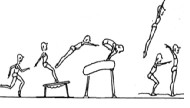 Mini Trampoline : Saut avec pose des mains puis des pieds sur la table et saut extension. Appui prolongé sur la table (0,10 ; 0,30 ; 0,50) Manque d’alignement (0,10 ; 0,30 ; 0,50)7 points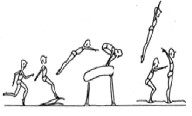 Tremplin :Saut avec pose des mains puis des pieds sur la table et saut extension. Appui prolongé sur la table (0,10 ; 0,30 ; 0,50) Manque d’alignement (0,10 ; 0,30 ; 0,50)7.5 points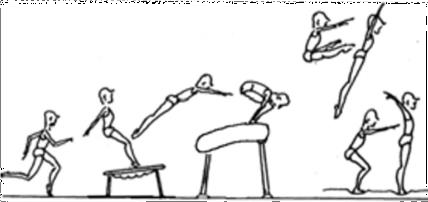 Mini Trampoline : Saut avec pose des mains puis des pieds sur la table et saut carpé écarté. Appui prolongé sur la table (0,10 ; 0,30 ; 0,50) Position carpée insuffisante (0,10; 0,30; 0,50)8 points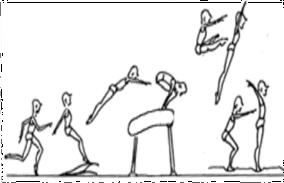 Tremplin :Saut avec pose des mains puis des pieds sur la table et saut carpé écarté. Appui prolongé sur latable (0,10 ; 0,30 ; 0,50) Position carpée insuffisante (0,10 ; 0,30 ;0,50)8.5 points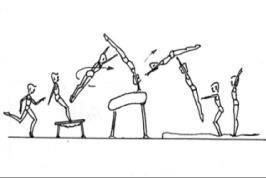 Mini Trampoline : Saut avec ¼ tour ou ½ tour dans le 1er envol arrivée face à la table.(Rondade) Corps ne passant pas par la verticaleSi > à 45° = SAUT NUL Manque d’alignement (0,10 ; 0,30 ; 0,50)9 points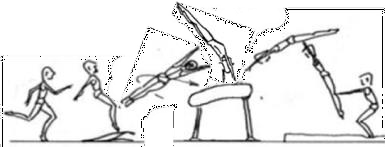 Tremplin :Saut par renversement avec¼ tour ou ½ tour dans le 1er envol arrivée face à la table. (Rondade) Corps ne passant pas par la verticaleSi > à 45° = SAUT NUL Manque d’alignement (0,10 ; 0,30 ; 0,50)9.5 points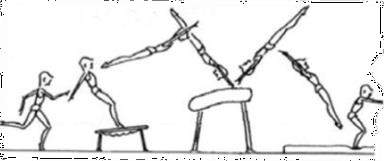 Mini Trampoline :Saut par renversement(Lune)Montée en placement du dos (1 pt) Descente en pont (1 pt)10 points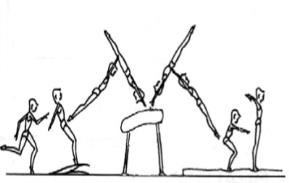 Tremplin :Saut par renversement(Lune)Montée en placement du dos (1 pt) Descente en pont (1 pt)10 points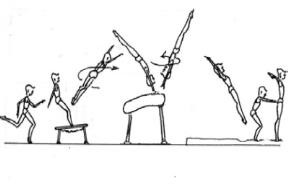 Mini Trampoline ou tremplin :Saut par renversement avec½ tour dans le 1er envol et ½ tour dans le 2ème envol.(Pétrick)1/2 tour non terminé au1er envol (0,10 ; 0,30 ; 0,50) Corps ne passant pas par la verticaleSi > à 45° = SAUT NUL si ¼ tour + ¼ tour = SAUTNULMINI TRAMPOLINE GARÇONS Clg / Lyc et FILLES LycEquipe Etablissement 2021-2024MINI TRAMPOLINE GARÇONS Clg / Lyc et FILLES LycEquipe Etablissement 2021-2024MINI TRAMPOLINE GARÇONS Clg / Lyc et FILLES LycEquipe Etablissement 2021-2024I.	GENERALITESI.	GENERALITESI.	GENERALITES Mini trampoline 1 course d’élan de 15 mètres maximum Tapis : Epaisseur 40 cm – longueur 6 m Sur tapis : Epaisseur 10cm – longueur 4m Mini trampoline 1 course d’élan de 15 mètres maximum Tapis : Epaisseur 40 cm – longueur 6 m Sur tapis : Epaisseur 10cm – longueur 4mII.	NOTE D de 6 points à 10 pointsII.	NOTE D de 6 points à 10 pointsII.	NOTE D de 6 points à 10 points 2 sauts différents (la moyenne des notes des 2 sauts est prise en compte) Une 3ème course d’élan est autorisée si l’élève n’a pas touché le trampoline, même si letrampoline a été dépassé Appel 2 pieds simultanés, sinon = Saut nul Saut exécuté non répertorié = Saut nul Aide pendant le Saut = Saut nul Au 1er contact avec le tapis, la réception ne s’effectue pas sur les pieds = Saut nul 2 sauts différents (la moyenne des notes des 2 sauts est prise en compte) Une 3ème course d’élan est autorisée si l’élève n’a pas touché le trampoline, même si letrampoline a été dépassé Appel 2 pieds simultanés, sinon = Saut nul Saut exécuté non répertorié = Saut nul Aide pendant le Saut = Saut nul Au 1er contact avec le tapis, la réception ne s’effectue pas sur les pieds = Saut nulIII.	NOTE E sur 10 pointsIII.	NOTE E sur 10 pointsIII.	NOTE E sur 10 pointsTableau des pénalités spécifiques :Tableau des pénalités spécifiques :Tableau des pénalités spécifiques :Tableau des pénalités spécifiques :Tableau des pénalités spécifiques :PENALISATIONS SPECIFIQUES MINI TRAMPOLINEPENALISATIONS SPECIFIQUES MINI TRAMPOLINE0.100.300.501.001.00AMPLITUDE DU SAUT	* Point de repère : Nombril du gymnaste debout sur le mini-trampolineAMPLITUDE DU SAUT	* Point de repère : Nombril du gymnaste debout sur le mini-trampolineAMPLITUDE DU SAUT	* Point de repère : Nombril du gymnaste debout sur le mini-trampolineAMPLITUDE DU SAUT	* Point de repère : Nombril du gymnaste debout sur le mini-trampolineAMPLITUDE DU SAUT	* Point de repère : Nombril du gymnaste debout sur le mini-trampolineAMPLITUDE DU SAUT	* Point de repère : Nombril du gymnaste debout sur le mini-trampolineAMPLITUDE DU SAUT	* Point de repère : Nombril du gymnaste debout sur le mini-trampolineSaut en rotation :* Hauteur de la rotationSaut en rotation :* Hauteur de la rotationRotation au niveau des épaulesRotation entre le nombril et lesépaulesRotation sous le nombrilRotation sous le nombrilSaut sans rotation :* Hauteur du sautSaut sans rotation :* Hauteur du sautAu niveau desépaulesEntre le nombril et lesépaulesFERMETURE-OUVERTURE :FERMETURE-OUVERTURE :FERMETURE-OUVERTURE :FERMETURE-OUVERTURE :FERMETURE-OUVERTURE :FERMETURE-OUVERTURE :FERMETURE-OUVERTURE :* Fermeture / Ouverture insuffisante* Fermeture / Ouverture insuffisanteXXX* Saut avec ½ tour : rotation longitudinale commencéeavant la position renversée* Saut avec ½ tour : rotation longitudinale commencéeavant la position renverséeX TENUE DU CORPS ET FAUTES D’EXECUTION : TENUE DU CORPS ET FAUTES D’EXECUTION : TENUE DU CORPS ET FAUTES D’EXECUTION : TENUE DU CORPS ET FAUTES D’EXECUTION : TENUE DU CORPS ET FAUTES D’EXECUTION : TENUE DU CORPS ET FAUTES D’EXECUTION : TENUE DU CORPS ET FAUTES D’EXECUTION :* Arrivée pieds décalés* Arrivée pieds décalésX* Rotation longitudinale incomplète* Rotation longitudinale incomplèteXXXRECEPTION :RECEPTION :RECEPTION :RECEPTION :RECEPTION :RECEPTION :RECEPTION :* Au 1er contact avec le tapis, la réception ne se fait passur les pieds* Au 1er contact avec le tapis, la réception ne se fait passur les piedsSautNulSautNul* Déviation par rapport à la ligne d’élan* Déviation par rapport à la ligne d’élanXXXMINI TRAMPOLINE 2021-2024MINI TRAMPOLINE 2021-2024MINI TRAMPOLINE 2021-2024MINI TRAMPOLINE 2021-2024Note DDESSINSTEXTEFAUTES TYPIQUES6 points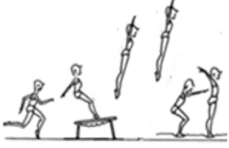 Chandelle. Manque d’alignement (0,10; 0,30; 0,50)6.5 points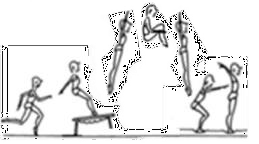 Saut groupé avec genoux sur poitrine. Position groupée insuffisante (0,10, 0,30, 0,50) Fermeture / Ouverture insuffisante (0,10; 0,30;0,50)7 points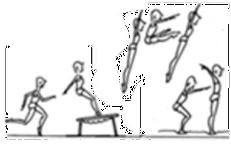 saut carpé écarté avec jambes à l’horizontale. Position carpée insuffisante (0,10, 0,30, 0,50) Fermeture / Ouverture insuffisante (0,10; 0,30; 0,50)8 points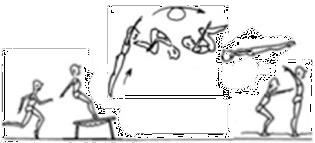 Salto avant groupé. Position groupée insuffisante (0,10, 0,30, 0,50) Fermeture / Ouverture insuffisante (0,10; 0,30; 0,50)8.5 points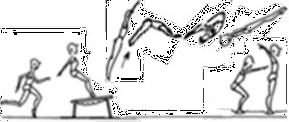 Salto avant carpé. Position carpée insuffisante (0,10; 0,30; 0,50) Fermeture / Ouverture insuffisante (0,10; 0,30; 0,50)9 points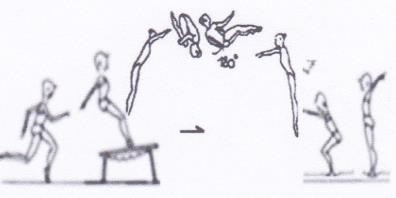 Salto avant groupé avec ½ tour. Position groupée insuffisante (0,10; 0,30; 0,50) Fermeture / Ouverture insuffisante (0,10; 0,30; 0,50)9.5 points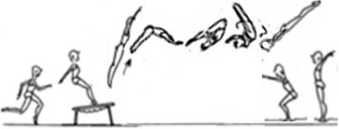 Salto avant carpé avec½ tour. Position carpée insuffisante (0,10; 0,30; 0,50) Fermeture / Ouverture insuffisante (0,10; 0,30; 0,50)10 points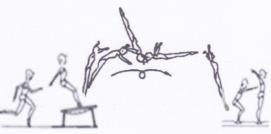 Salto avant tendu. Position tendue non respectée (0,10; 0,30; 0,50) Fermeture supérieure à 30°= déclassé en salto avantCarpéLes quatre exigences sont :Les quatre exigences sont :Les quatre exigences sont :ATRUn élément passant par l’Appui Tendu Renversé1,00 ptSM/APUn élément de Souplesse ou de Maintien ou d’Appui1,00 ptAC AVUn élément acrobatique vers l’avant1,00 ptAC AR/LATUn élément acrobatique vers l’arrière ou latéral1,00 ptRemarque : la roue et la rondade sont considérées comme des éléments de rotation latérale.Remarque : la roue et la rondade sont considérées comme des éléments de rotation latérale.Remarque : la roue et la rondade sont considérées comme des éléments de rotation latérale.SOL GARÇONS2021-2024SOL GARÇONS2021-2024SOL GARÇONS2021-2024SOL GARÇONS2021-2024ADESSINSTEXTEFAUTES TYPIQUES1ATR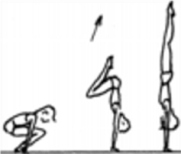 Départ accroupi mains au sol,placement du dos jusqu’à l’ATR. Manque d’alignement (0,10 ; 0,30 ; 0,50)2ATR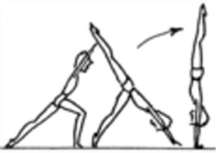 Départ de la fente, ATR passager. Manque d’alignement (0,10 ; 0,30 ; 0,50)3SM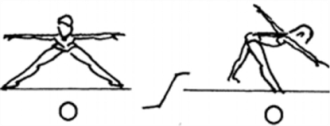 Planche faciale jambes écartées.(Tenue 2 sec) Dos rond (0,10 ; 0,30 ; 0,50) Si non tenu = élément noncomptabilisé4AP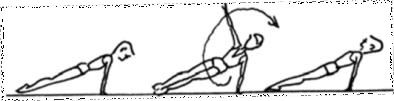 De l’appui facial tendu, ½ tour à l’appui dorsal tendu en passant par l’appui costal passager sur unbras. Corps relâché (0,10 ; 0,30 ; 0,50)5AC AV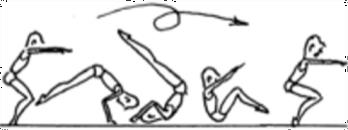 Roulade AV arrivée 2 pieds, arrivée pieds serrés. Aide des mains à l’arrivée = Appui supplémentaire (0,50)6AC AV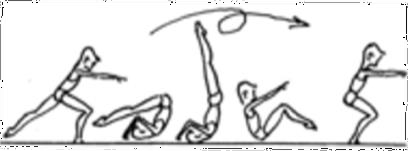 Passage par la chandelleDe la fente AV rouler en AV avec passage par la chandelle, arrivée 2 pieds serrés.Manque d’ouverture (0,50) Aide des mains à l’arrivée =Appui supplémentaire (0,50)7ACAR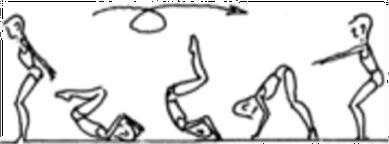 Roulade AR groupée, arrivée jambes fléchies. Faute d’axe (0,10 ; 0,30 ; 0,50)8AC LAT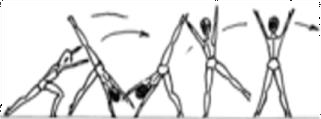 Roue. Manque d’alignement (0,10 ; 0,30 ; 0,50)9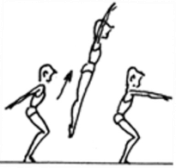 Saut vertical, appel 2 pieds, jambes tendues serrées, réception 2 pieds. Hauteur insuffisante(0,10 ; 0,30 ; 0,50) Corps relâché (0,10 ; 0,30 ; 0,50)10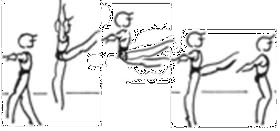 Ciseaux de jambesSaut, impulsion 1 jambe, ciseaux de jambes, revenir sur la jambe libre. Hauteur insuffisante (0,10 ; 0,30 ; 0,50)SOL GARÇONS2021-2024SOL GARÇONS2021-2024SOL GARÇONS2021-2024SOL GARÇONS2021-2024BDESSINSTEXTEFAUTES TYPIQUES1ATR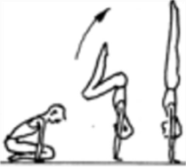 De la station à genoux, assis sur les talons, pieds en extension, mains au sol, placement du dos, corps groupé genoux serrés jusqu’àl’ATR. Manque d’alignement (0,10 ; 0,30 ; 0,50)2ATR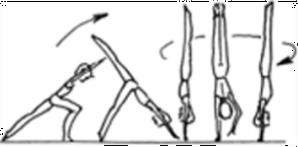 ATR + Valse (1/2 tour)ATR passager et valse.(valse : ½ tour en ATR = 180°) Manque d’alignement (0,10 ; 0,30 ; 0,50) Si moins de 180° = élément A23SM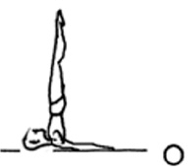 Chandelle bras tendus en appui au sol (tenue 2 sec). Manque d’alignement (0,10 ;0,30 ; 0,50) Si non tenu = élément non comptabilisé4AP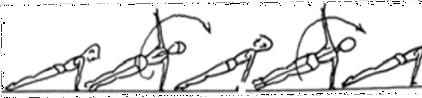 ½ tour + ½ tourDe l’appui facial tendu, 1 tour complet à l’appui facial tendu en passant par l’appui dorsal tendu passager. Manque d’alignement (0,10 ; 0,30 ; 0,50)5AC AV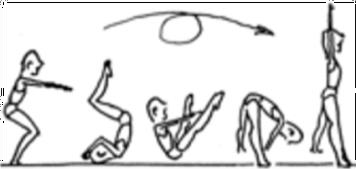 Roulade Avant jambes écartées, arrivée jambes tendues écartées. Jambes fléchies (0,10 ; 0,30 ; 0,50)6AC AV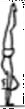 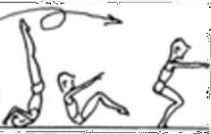 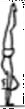 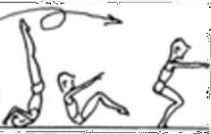 ATR roulade. Manque d’alignement (0,10 ; 0,30 ; 0,50)7AC AR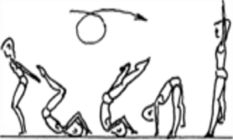 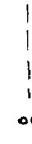 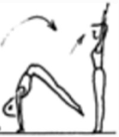 Roulade Arrière, arrivée jambes tendues écartées ou serrées. Si jambes fléchies = élément A7Appui supplémentaire des mains(0,50)8AC LAT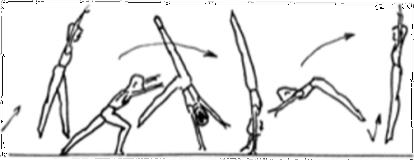 Rondade. Corps cassé à l’arrivée (0,10 ; 0,30 ; 0,50)9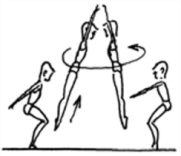 ½ tourAppel 2 pieds saut vertical avec ½ tour et réception 2 pieds. Hauteur insuffisante (0,10 ; 0,30 ; 0,50) Corps relâché (0,10 ; 0,30 ; 0,50)10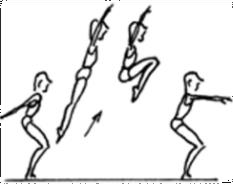 Appel 2 pieds saut groupé, genoux poitrine et réception 2 pieds. Hauteur insuffisante(0,10 ; 0,30 ; 0,50) Genoux sous l’horizontale (0,10 ; 0,30 ; 0,50)SOL GARÇONS2021-2024SOL GARÇONS2021-2024SOL GARÇONS2021-2024SOL GARÇONS2021-2024CDESSINSTEXTEFAUTES TYPIQUES1ATR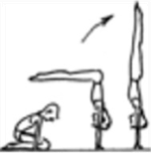 De la station à genoux, assis sur les talons, pieds en extension, mains au sol, placement du dos, monter les jambes tendues serrés à l’ATR. Manque d’alignement (0,10 ; 0,30 ; 0,50)2ATR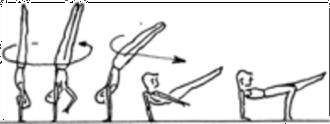 De l’ATR, tour complet en appui sur 1 bras pour se retrouver en appui dorsal sur 1 jambe. (Healy) Manque d’alignement (0,10 ; 0,30 ; 0,50)3SM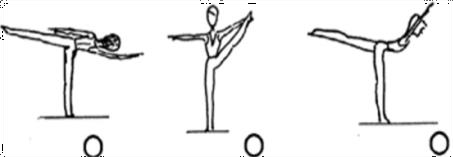 Sur 1 pied planche costale ou faciale, tenue 2 sec. jambe libre au minimum à l’horizontale ou Y tenu 2 secondes. Hauteur insuffisante de la jambelibre (0,10 ; 0,30 ; 0,50) Si non tenu = élément non comptabilisé4AP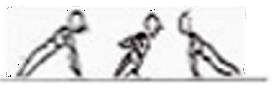 ½ cercleDe l’appui tendu facial, ½ cercle à l’appui tendu dorsal. Toucher le sol avec les pieds (0,30) Manque d’alignement (0,10 ;0,30 ; 0,50) Si non terminé = élément non comptabilisé5AC AV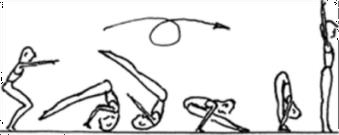 Roulade Avant jambes tendues et serrées. Appui supplémentaire (0,50) Si Jambes fléchies = élément A56AC AV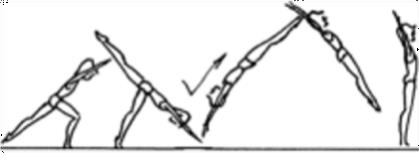 Saut de mains, réception 2 pieds. Manque d’alignement (0,10 ; 0,30 ; 0,50)7AC AR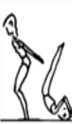 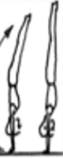 Roulade Arrière bras fléchis passage à l’ATR jambes serrées et tendues. Si non passage à l’ATR= élément B78AC AR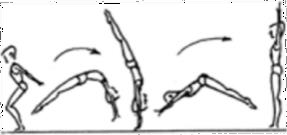 Flic Flac Arrière. Corps relâché (0,10 ; 0,30 ; 0,50) Corps cassé (0,10 ; 0,30 ; 0.5)9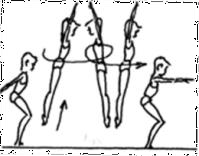 1 tourAppel 2 pieds saut vertical avec 1 tour et réception 2 pieds.(1 tour de 360°) Hauteur insuffisante(0,10 ; 0,30 ; 0,50) Corps relâché (0,10 ; 0,30 ; 0,50) Si tour non terminé= B910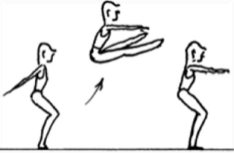 Appel 2 pieds saut carpé, jambes écartées et tendues à l’horizontale et réception 2 pieds. Hauteur insuffisante(0,10 ; 0,30 ; 0,50) Position carpée insuffisante (0,10 ; 0,30 ; 0,50)SOL GARÇONS2021-2024SOL GARÇONS2021-2024SOL GARÇONS2021-2024SOL GARÇONS2021-2024DDESSINSTEXTEFAUTES TYPIQUES1ATR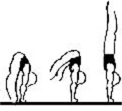 ATR en force passager. Manque d’alignement (0,10 ; 0,30 ; 0,50) Rupture de rythme (0.10 ; 0.30)2ATR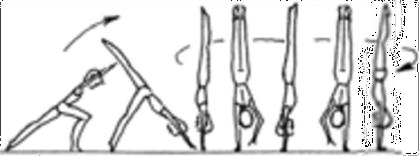 ATR + 2 valses (1 tour)ATR passager et 2 valses.(2 valses = 1 tour en ATR = 360°) Manque d’alignement (0,10 ; 0,30 ; 0,50) Si moins de 360° = élément B2 Si moins de 180° = élément A2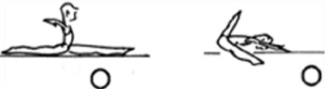 Grand écart antéro-postérieur Ecart de jambes insuffisant3SMGrand écart antéro-postérieur Ecart de jambes insuffisant3SM(tenu 2 sec)ouEcrasement facial jambes écartées (tenu 2 sec).(0,10 ; 0,30 ; 0,50) Si non tenu = élément non comptabilisé Toucher le sol avec les pieds4AP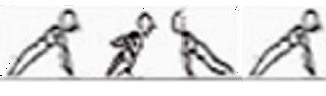 1 cercleDe l’appui tendu facial,1 cercle à l’appui tendu facial.(0,30) Manque d’alignement (0,10 ; 0,30 ; 0,50) Si non terminé = élément C45AC AV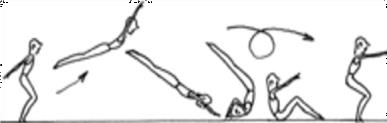 Saut de l’Ange corps tendu et Roulade Avant. Hauteur insuffisante(0,10 ; 0,30 ; 0,50) Manque d’alignement (0,10 ; 0,30 ; 0,50)6AC AV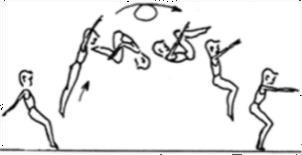 Salto Avant groupé, carpé ou tendu, réception 2 pieds ou pieds décalés. Hauteur insuffisante (0,10 ; 0,30 ; 0,50)7AC AR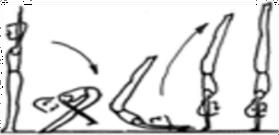 Roulade Arrière bras tendus passage à l’ATR jambes serrées et tendues. Si corps non à la verticale ou si bras fléchis = élément C78AC AR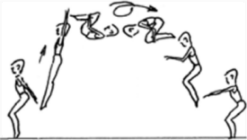 Salto Arrière groupé ou tendu. Hauteur insuffisante (0,10 ; 0,30 ; 0,50)9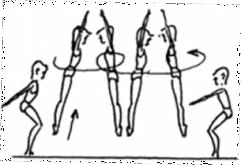 1 tour ½Appel 2 pieds saut vertical avec 1 tour ½ et réception 2 pieds.(1 tour de 540°) Hauteur insuffisante (0,10 ; 0,30 ; 0,50) Si 1 tour ½ non terminé= élément C910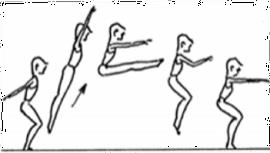 Appel 2 pieds, saut carpé, jambes serrées et tendues à l’horizontale et réception 2 pieds. Hauteur insuffisante(0,10 ; 0,30 ; 0,50) Position carpée insuffisante (0,10 ; 0,30 ; 0,50)BARRES PARALLELESEquipe Etablissement 2021-2024BARRES PARALLELESEquipe Etablissement 2021-2024BARRES PARALLELESEquipe Etablissement 2021-2024BARRES PARALLELESEquipe Etablissement 2021-2024ADESSINSTEXTESFAUTES TYPIQUES1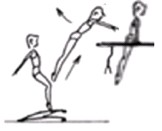 Pieds sous les barresEntréeAvec ou sans élan, sauter en boutde barres à l’appui tendu ; pieds sous la hauteur des barres. Bras fléchis (0,10 ; 0,30 ; 0,50) Manque d’alignement (0,10 ; 0,30 ; 0,50)2AP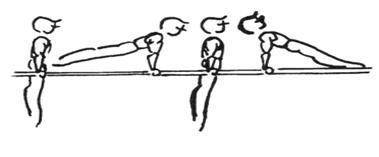 Balancer vers l’arrière et balancer vers l’avant, pieds à hauteur des barres. Manque d’alignement (0,10 ; 0,30 ; 0,50)3AP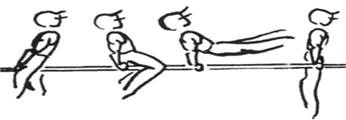 Du siège, prise d’élan par lancer de jambes, à l’appui tendu. Amplitude insuffisante (0,10 ; 0,30 ; 0,50)4AB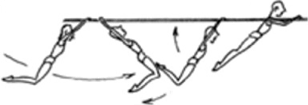 De la suspension balancer vers l’AV et vers l’AR, pour s’établir à l’appui brachial, jambes Fléchies autorisées. Amplitude insuffisante (0,10 ; 0,30 ; 0,50)5AB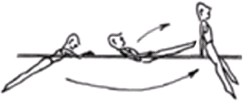 Appui des jambes et s'établir à l'appuiDe l’appui brachial balancer vers l’AV, poser les jambes écartées sur les barres pour s’établir à l’appui au siège écarté. Arrêt à la pose de jambes (0,30)6S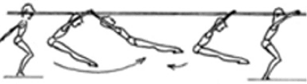 De la suspension balancer vers l’AV, vers l’AR, poser les pieds au sol pour effectuer l’élément suivant. Toucher le sol avec les pieds (0,30) Bras fléchis (0,10 ; 0,30 ; 0,50)7S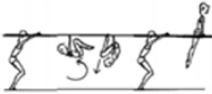 en bout de barre ou sous la barre Rotation arrière puis saut à l’appui tendu. Arrêt (0,30)8MP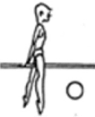 Siège écarté, bras derrière, tenu 2 secondes. Manque d’alignement (0,10 ; 0,30 ; 0,50) Si non tenu = élément non comptabilisé9MP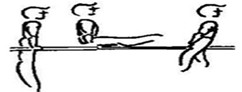 De l’appui tendu, sans élan, monter les jambes tendues par l’équerre, pour arriver au siège écarté AV jambes tendues. Toucher la barre avec les pieds (0,30) Jambes fléchies (0,10 ; 0,30 ; 0,50)10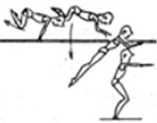 SortieDe l’appui tendu, balancé vers l’AR et effectuer une sortie faciale corps groupé en déplaçant main G sur barre D(ou inverse) pour arriver à la station D. Toucher la barre avec les pieds (0,30)BARRES PARALLELES2021-2024BARRES PARALLELES2021-2024BARRES PARALLELES2021-2024BARRES PARALLELES2021-2024BDESSINSFAUTES TYPIQUES1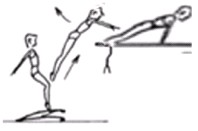 Pieds hauteur des barresEntréeAvec ou sans élan, sauter en bout de barre à l’appui tendu ; pieds à la hauteur des barres. Bras fléchis (0,10 ; 0,30 ; 0,50) Manque d’alignement (0,10 ; 0,30 ; 0,50) Si pieds sous les barres =élément A12AP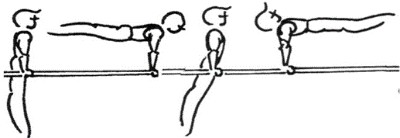 Balancer vers l’arrière et balancer vers l’avant à l’horizontale Manque d’alignement (0,10 ; 0,30 ; 0,50) Si pieds à la hauteur des barres= élément A23AP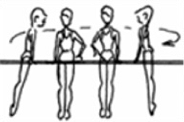 De l’appui tendu, ½ tour sans arrêt. Corps relâché (0,10 ; 0,30 ; 0,50) Arrêt (0,30)4AB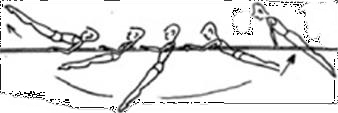 Pieds sous les barresDe l’appui brachial balancer vers l’AR et s’établir à l’appui tendu.(Pieds sous les barres) Arrêt (0,30)5AB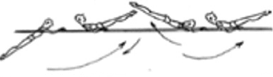 En appui brachial balancer vers l’AV, vers l’AR et vers l’AV.(Bassin au niveau des barres) Si bassin en dessous des barres = Amplitude insuffisante (0,10 ; 0,30 ; 0,50)6S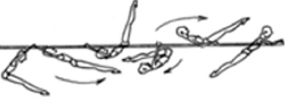 Bascule de fond arrivée à l’appui brachial. Toucher le sol avec les pieds (0,30)7S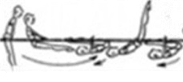 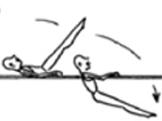 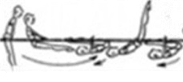 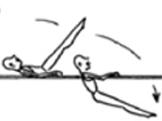 De l’appui tendu, oscillation, ets’établir à l’appui brachial. Bras fléchis (0,10 ; 0,30 ; 0,50)8MP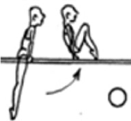 De l’appui tendu, flexion des jambes serrées, élévation des genoux, pointes de pieds au niveau des barres, tenu 2 secondes. Hauteur insuffisante des pieds (0,10 ; 0,30 ; 0,50) Si non tenu = élément non comptabilisé9MP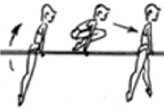 De l’appui tendu, monter le bassin jambes fléchies, pour arriver au siège écarté AR jambes tendues. Toucher la barre avec les pieds (0,30)10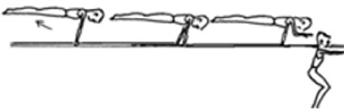 SortieDe l’appui tendu, balancer vers l’AR et effectuer une sortie faciale corps à l’horizontale en déplaçant main G sur barre D (ou inverse) pour arriver à lastation droite. Hauteur insuffisante (0,10 ; 0,30 ; 0,50) Manque d’alignement (0,10 ; 0,30 ; 0,50)BARRESPARALLELES2021-2024BARRESPARALLELES2021-2024BARRESPARALLELES2021-2024BARRESPARALLELES2021-2024CDESSINSTEXTESFAUTES TYPIQUES1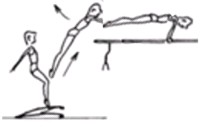 Pieds au-dessus des barresEntréeAvec ou sans élan, sauter en bout de barre à l’appui tendu ; pieds au- dessus des barres.Bras fléchis (0,10 ; 0,30 ; 0,50) Manque d’alignement (0,10 ; 0,30 ; 0,50)Si pieds à la hauteur desbarres = élément B 12AP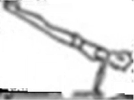 Balancer vers l’arrière à 45°. Manque d’alignement(0,10 ; 0,30 ; 0,50)Si corps à l’horizontale =élément B 23AP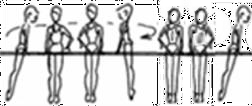 De l’appui tendu, tour complet sans arrêt. Corps relâché (0,10 ; 0,30 ; 0,50) Arrêt (0,30)4AB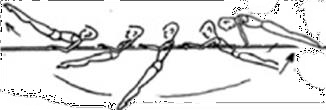 Pieds à la hauteur des barresDe l’appui brachial, balancé vers l’AR pour s’établir à l’appui tendu, pieds à la hauteur des barres.Grand élan Manque d’alignement (0,10 ; 0,30 ; 0,50) Si pieds sous les barres = élément B45AB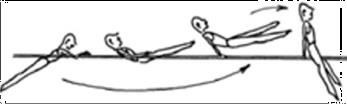 De l’appui brachial, balancer vers l’AV et s’établir au siège écarté.Temps de ventre Manque d’alignement (0,10 ; 0,30 ; 0,50) Si aide des cuisses = élément A 56S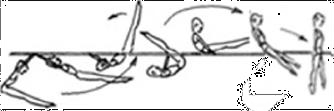 Jambes écartéesBascule de fond pour arriver au siège écarté. Toucher le sol avec les pieds(0,30) Etablissement par appui des jambes = Appui supplémentaire(0,50)7S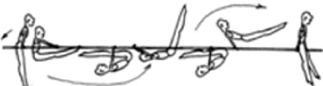 Jambes écartéesDe l’appui tendu, oscillation, s’établir à l’appui au siège écarté (appuis jambes au-dessus des barres).Bascule fixe Bras fléchis (0,10 ; 0,30 ; 0,50) Etablissement par appui des jambes = Appui supplémentaire(0,50)8MP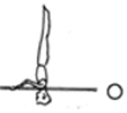 Appui brachial renversé tenu 2 secondes. Manque d’alignement (0,10 ; 0,30 ; 0,50) Si non tenu = élément non comptabilisé9MP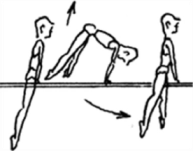 De l’appui tendu, monter le bassin à hauteur des épaules jambes tendues, puis écarter les jambes pour arriver au siège écarté AR. Jambes fléchies (0,10 ; 0,30 ; 0,50)10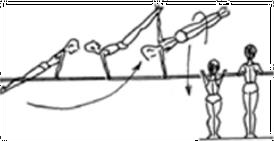 SortieBalancer vers l’AV, pour effectuer une sortie AV avec ¼ de tour pour arriver à la station droite face à la barre. Hauteur insuffisante (0,10 ; 0,30 ; 0,50) Manque d’alignement (0,10 ; 0,30 ; 0,50)BARRES PARALLELES2021-2024BARRES PARALLELES2021-2024BARRES PARALLELES2021-2024BARRES PARALLELES2021-2024DDESSINSTEXTESFAUTES TYPIQUES1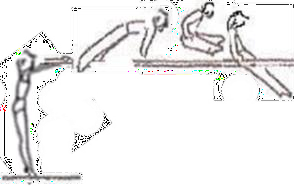 Entrée Coupé écart à l’appui ou à l’équerre avec tremplin. Toucher les barres avec les pieds (0,30)2AP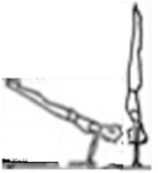 Balancer à l’ATR marqué. Manque d’alignement (0,10 ; 0,30 ; 0,50)Si corps à 45° = élément C 23AP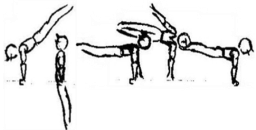 De l’appui tendu, balancer avant et ½ tour corps droit àl’horizontal. écart de jambes (0,10 ; 0,30 ; 0,50)déplacement ou ajustement de prise (0,10 à chaque fois)4AB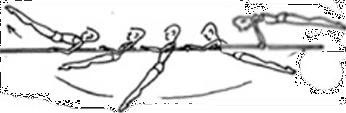 Pieds au-dessus des barresDe l’appui brachial, balancer vers l’AR et s’établir à l’appui tendu, pieds au-dessus des barres.Grand élan Manque d’alignement (0,10 ; 0,30 ; 0,50) Si pieds au niveau des barres= élément C 45AB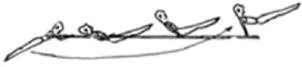 De l’appui brachial, balancer vers l’AV et s’établir à l’appui tendu AV.Temps de ventre Corps relâché (0,10 ; 0,30 ; 0,50)6S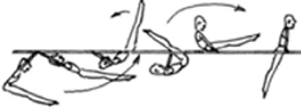 De la suspension, bascule de fond. Bras fléchis (0,10 ; 0,30 ; 0,50) Toucher le sol avec les pieds (0,30)7S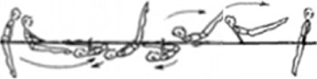 Jambes serréesDe l’appui tendu, oscillation et s’établir à l’appui tendu.Bascule fixe Bras fléchis (0,10 ; 0,30 ; 0,50)8MP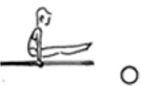 Equerre tenue 2 secondes. Jambes non à l’horizontale(0,10 ; 0,30 ; 0,50) Si jambes fléchies = B 8 Si non tenu = élément noncomptabilisé9MP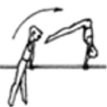 Du siège écarté, bras devant, placement du dos jambes serrées et tendues, jusqu’àl’alignement des mains épaules etbassin. Manque d’alignement (dos- bras) (0,10 ; 0,30 ; 0,50)10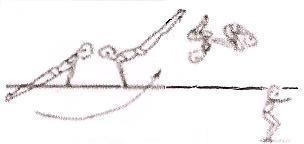 SortieSalto arrière sur le côté. Hauteur insuffisante (0,10 ; 0,30 ; 0,50)